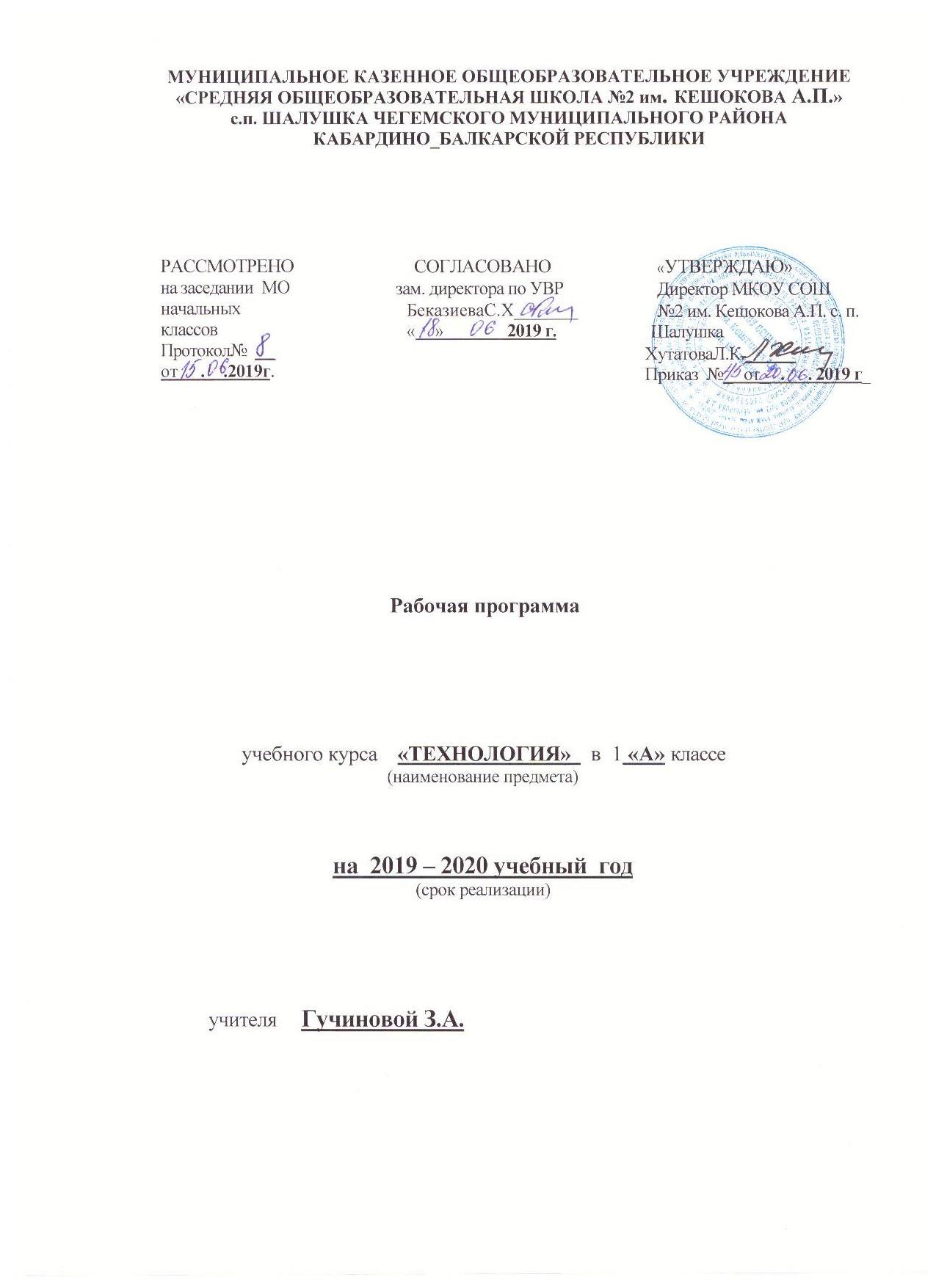 Пояснительная запискаРабочая программа по технологии линии УМК «Школа России» под ред.  Плешакова А. А.  составлена на основе: - Федерального государственного образовательного стандарта начального общего образования, утвержденного приказом Министерства образования и науки РФ от 6октября 2009 года №373; - Примерной  программы по технологии под ред. Горецкого В.Г., Роговцевой Н.И., Анащенковой С.В., разработанной в соответствии с федеральным государственным стандартом начального общего образования;Рабочая программа разработана в соответствии: - с основной образовательной программой начального общего образования МКОУ СОШ№2 им. Кешокова А.П. с.п. Шалушка; -  учебным планом МКОУ СОШ№2 им. Кешокова А.П. с.п. Шалушка;- локальным актом МКОУ СОШ№2 им. Кешокова А. П.  с.п. Шалушка«Положение о разработке и утверждении рабочих программ отдельных учебных предметов, курсов, дисциплин (модулей)»Рабочая программа предназначена для изучения технологии в 1 классах по учебнику «Технология» под ред. Роговцевой Н.И., Богдановой Н.В., ФрейтагИ.П.Учебник входит в Федеральный перечень учебников, рекомендованный Министерством образования и науки РФ к использованию в образовательном процессе в общеобразовательных учреждениях и утвержденный приказом Министерства образования и науки РФ от 8 мая 2019 года №233. Учебник имеет гриф «Рекомендовано Министерством образования и науки РФ» Описание места учебного предмета в учебном плане В соответствии с учебным планом МКОУ СОШ№2 им. Кешокова А.П. с.п. Шалушка рабочая программа рассчитана на преподавание в 1 классах в объеме 33. Количество часов в год – 33 часа. Количество часов в неделю – 1 час. Количество контрольных работ -0Используемый УМК Планируемые результаты освоения учебного предметаЛичностные результатыВоспитание патриотизма, чувства гордости за свою Родину, российский народ и историю России.Формирование целостного социально ориентированного взгляда на мир в его органичном единстве и разнообразии природы, народов, культур и религий.Формирование уважительного отношения к иному мнению, истории и культуре других народов.Принятие и освоение социальной роли обучающегося, развитие мотивов учебной деятельности и формирование личностного смысла учения.Развитие самостоятельности и личной ответственности за свои поступки, в том числе в информационной деятельности, на основе представлений о нравственных нормах, социальной справедливости и свободе.Формирование эстетических потребностей, ценностей и чувств.Развитие навыков сотрудничества со взрослыми и сверстниками в разных ситуациях, умений не создавать конфликтов и находить выходы из спорных ситуаций.Формирование установки на безопасный и здоровый образ жизни.Метапредметные результатыОвладение способностью принимать и реализовывать цели и задачи учебной деятельности, приемами поиска средств ее осуществления.Освоение способов решения проблем творческого и поискового характера.Формирование умений планировать, контролировать и оценивать учебные действия в соответствии с поставленной задачей и условиями ее реализации, определять наиболее эффективные способы достижения результата.Использование знаково-символических средств представления информации для создания моделей изучаемых объектов и процессов, схем решения учебных и практических задач.Использование различных способов поиска (в справочных источниках и открытом учебном информационном пространстве Интернета), сбора, обработки, анализа, организации, передачи и интерпретации информации в соответствии с коммуникативными и познавательными задачами и технологиями учебного предмета, в том числе умений вводить текст с помощью клавиатуры, фиксировать (записывать) в цифровой форме измеряемые величины и анализировать изображения, звуки, готовить свое выступление и выступать с аудио-, видео- и графическим сопровождением, соблюдать нормы информационной избирательности, этики и этикета.Овладение навыками смыслового чтения текстов различных стилей и жанров в соответствии с целями и задачами, осознанно строить речевое высказывание в соответствии с задачами коммуникации и составлять тексты в устной и письменной форме.Овладение логическими действиями сравнения, анализа, синтеза, обобщения, классификации по родовидовым признакам, установления аналогий и причинно-следственных связей, построения рассуждений, отнесения к известным понятиям.Готовность слушать собеседника и вести диалог, признавать возможность существования различных точек зрения и права каждого иметь свое мнение, излагать и аргументировать свою точку зрения и оценку событий.Овладение базовыми предметными и межпредметными понятиями, отражающими существенные связи и отношения между объектами и процессами.Предметные результатыПолучение первоначальных представлений о созидательном и нравственном значении труда в жизни человека и общества, о мире профессий и важности правильного выбора профессии.Формирование первоначальных представлений о материальной культуре как продукте предметно-преобразующей деятельности человека.Приобретение навыков самообслуживания, овладение технологическими приемами ручной обработки материалов, освоение правил техники безопасности.Использование приобретенных знаний и умений для творческого решения несложных конструкторских, художественно-конструкторских (дизайнерских), технологических и организационных задач.Приобретение первоначальных знаний о правилах создания предметной и информационной среды и умения применять их для выполнения учебно-познавательных и проектных художественно-конструкторских задач.                                                              Содержание учебного предметаСодержание  представлено следующими основными разделами:- общекультурные и общетрудовые компетенции (знания, умения и способы деятельности); - основы культуры труда, самообслуживания;- технология ручной обработки материалов; элементы графической грамотности;- конструирование и моделирование;- практика работы на компьютере.В каждой части материал рассматривается с трех сторон: материя, энергия, движение. Давайте познакомимся Как работать с учебником. Я и мои друзья. Материалы и инструменты. Организация рабочего места. Что такое технология?Человек и земля Природный материал. Пластилин. Растения. Проект «Осенний урожай». Бумага. Насекомые. Дикие животные. Проект «Дикие животные». Новый год. Проект «Украшаем класс к Новому году». Домашние животные. Такие разные дома. Посуда. Проект «Чайный сервиз». Свет в доме. Мебель. Одежда, ткань, нитки. Учимся шить. Передвижение по земле.Человек и вода Вода в жизни человека. Вода в жизни растений. Питьевая вода. Передвижение по воде. Проект «Речной флот».Человек и воздух Использование ветра. Полеты птиц. Полеты человека.Человек и информация Способы общения. Важные телефонные номера. Правила движения. Компьютер.Тематическое планирование     Календарно-тематическое планированиеПорядковый номер учебникаАвтор/авторский коллективНаименование учебникаКлассНаименование издателя(ей) учебникаАдрес страницы об учебнике1.1.6.Технология(предметная область)Технология(предметная область)Технология(предметная область)Технология(предметная область)1.1.6.1.Технология (учебный предмет)Технология (учебный предмет)Технология (учебный предмет)Технология (учебный предмет)1.1.6.1.9.2Роговцева Н.И., Богданова Н.В., Добромыслова Н.В.Учебник «Технология»,  1 класс1Издательство "Просвещение"www.1-4.prosv.ru№ п/пНаименование разделов и темКол-во часовВ том числеВ том числе№ п/пНаименование разделов и темКол-во часовЛабораторные, практические работы (тема)Контрольные и диагностические работы (тема)IДавайте познакомимся3 --IIЧеловек и земля21 --IIIЧеловек и вода3 --IVЧеловек и воздух3 --VЧеловек и информация3 --ИТОГО33 --№п/пТемаКол-во часовКол-во часовПланируемые результатыПланируемые результатыПланируемые результатыПланируемые результатыПланируемые результатыДата проведенияДата проведенияДата проведенияДата проведенияПримечанияПримечания№п/пТемаКол-во часовКол-во часовПредметныеПредметныеМетапредметныеМетапредметныеЛичностныепланпланпланфактПримечанияПримечанияДавайте познакомимся  Давайте познакомимся  Давайте познакомимся  Давайте познакомимся  Давайте познакомимся  Давайте познакомимся  Давайте познакомимся  Давайте познакомимся  Давайте познакомимся  Давайте познакомимся  Давайте познакомимся  Давайте познакомимся  Давайте познакомимся  Давайте познакомимся  Давайте познакомимся  1.Как работать с учебником. Я и мои друзья. Как работать с учебником. Я и мои друзья. 11Обучающийся научится:-различать средства познания окружающего мира;-различать инструменты и материалы;- называть виды предметно-практической деятельности.Обучающийся в совместной деятельности с учителем получит возможность научиться:- строить вопросительные предложения об окружающем мире;- организовывать рабочее место.Обучающийся научится:-различать средства познания окружающего мира;-различать инструменты и материалы;- называть виды предметно-практической деятельности.Обучающийся в совместной деятельности с учителем получит возможность научиться:- строить вопросительные предложения об окружающем мире;- организовывать рабочее место.Регулятивные УУД:- определять и формулировать цель выполнения заданий на уроке, под руководством учителя;- принимать учебную задачу;- учиться высказывать свое предположение (версию) на основе работы с иллюстрацией учебника;- учиться готовить рабочее место и выполнять практическую работу по предложенному учителем плану с опорой на образцы, рисунки учебника;- учиться совместно с учителем и другими учениками давать эмоциональную оценку деятельности класса на уроке.Познавательные УУД:- ориентироваться в учебнике: определять умения, которые будут сформированы на основе изучения данного раздела.- отвечать на простые вопросы учителя, находить нужную информацию в учебнике.- группировать предметы, объекты на основе существенных признаков- определять тему;- ориентироваться в учебнике (на развороте, в оглавлении, в словаре);- добывать новые знания: находить ответы на вопросы,- понимать заданный вопрос, в соответствии с ним строить ответ в устной форме.Коммуникативные УУД:- участвовать в диалоге на уроке и в жизненных ситуациях;- отвечать на вопросы учителя, товарищей по классу;- соблюдать простейшие нормы речевого этикета: здороваться, прощаться, благодарить;- слушать и понимать речь других.- ценить и принимать следующие базовые ценности: «добро», «терпение», «родина», «природа», «семья».-положительное относиться к занятиям предметно-практической деятельностью;- знать о причины успеха в предметно-практической деятельности;- принимать внутреннюю позицию школьника на уровне положительного отношения к школе;- соблюдать гигиену учебного труда и уметь организовать рабочее место;- в предложенных ситуациях, опираясь на общие для всех простые правила поведения, делать выбор, какой поступок совершить.- ценить и принимать следующие базовые ценности: «добро», «терпение», «родина», «природа», «семья».-положительное относиться к занятиям предметно-практической деятельностью;- знать о причины успеха в предметно-практической деятельности;- принимать внутреннюю позицию школьника на уровне положительного отношения к школе;- соблюдать гигиену учебного труда и уметь организовать рабочее место;- в предложенных ситуациях, опираясь на общие для всех простые правила поведения, делать выбор, какой поступок совершить.1.Как работать с учебником. Я и мои друзья. Как работать с учебником. Я и мои друзья. 11Обучающийся научится:-различать средства познания окружающего мира;-различать инструменты и материалы;- называть виды предметно-практической деятельности.Обучающийся в совместной деятельности с учителем получит возможность научиться:- строить вопросительные предложения об окружающем мире;- организовывать рабочее место.Обучающийся научится:-различать средства познания окружающего мира;-различать инструменты и материалы;- называть виды предметно-практической деятельности.Обучающийся в совместной деятельности с учителем получит возможность научиться:- строить вопросительные предложения об окружающем мире;- организовывать рабочее место.Регулятивные УУД:- определять и формулировать цель выполнения заданий на уроке, под руководством учителя;- принимать учебную задачу;- учиться высказывать свое предположение (версию) на основе работы с иллюстрацией учебника;- учиться готовить рабочее место и выполнять практическую работу по предложенному учителем плану с опорой на образцы, рисунки учебника;- учиться совместно с учителем и другими учениками давать эмоциональную оценку деятельности класса на уроке.Познавательные УУД:- ориентироваться в учебнике: определять умения, которые будут сформированы на основе изучения данного раздела.- отвечать на простые вопросы учителя, находить нужную информацию в учебнике.- группировать предметы, объекты на основе существенных признаков- определять тему;- ориентироваться в учебнике (на развороте, в оглавлении, в словаре);- добывать новые знания: находить ответы на вопросы,- понимать заданный вопрос, в соответствии с ним строить ответ в устной форме.Коммуникативные УУД:- участвовать в диалоге на уроке и в жизненных ситуациях;- отвечать на вопросы учителя, товарищей по классу;- соблюдать простейшие нормы речевого этикета: здороваться, прощаться, благодарить;- слушать и понимать речь других.- ценить и принимать следующие базовые ценности: «добро», «терпение», «родина», «природа», «семья».-положительное относиться к занятиям предметно-практической деятельностью;- знать о причины успеха в предметно-практической деятельности;- принимать внутреннюю позицию школьника на уровне положительного отношения к школе;- соблюдать гигиену учебного труда и уметь организовать рабочее место;- в предложенных ситуациях, опираясь на общие для всех простые правила поведения, делать выбор, какой поступок совершить.- ценить и принимать следующие базовые ценности: «добро», «терпение», «родина», «природа», «семья».-положительное относиться к занятиям предметно-практической деятельностью;- знать о причины успеха в предметно-практической деятельности;- принимать внутреннюю позицию школьника на уровне положительного отношения к школе;- соблюдать гигиену учебного труда и уметь организовать рабочее место;- в предложенных ситуациях, опираясь на общие для всех простые правила поведения, делать выбор, какой поступок совершить.2.Материалы и инструменты. Организация рабочего места.Материалы и инструменты. Организация рабочего места.11Обучающийся научится:-различать средства познания окружающего мира;-различать инструменты и материалы;- называть виды предметно-практической деятельности.Обучающийся в совместной деятельности с учителем получит возможность научиться:- строить вопросительные предложения об окружающем мире;- организовывать рабочее место.Обучающийся научится:-различать средства познания окружающего мира;-различать инструменты и материалы;- называть виды предметно-практической деятельности.Обучающийся в совместной деятельности с учителем получит возможность научиться:- строить вопросительные предложения об окружающем мире;- организовывать рабочее место.Регулятивные УУД:- определять и формулировать цель выполнения заданий на уроке, под руководством учителя;- принимать учебную задачу;- учиться высказывать свое предположение (версию) на основе работы с иллюстрацией учебника;- учиться готовить рабочее место и выполнять практическую работу по предложенному учителем плану с опорой на образцы, рисунки учебника;- учиться совместно с учителем и другими учениками давать эмоциональную оценку деятельности класса на уроке.Познавательные УУД:- ориентироваться в учебнике: определять умения, которые будут сформированы на основе изучения данного раздела.- отвечать на простые вопросы учителя, находить нужную информацию в учебнике.- группировать предметы, объекты на основе существенных признаков- определять тему;- ориентироваться в учебнике (на развороте, в оглавлении, в словаре);- добывать новые знания: находить ответы на вопросы,- понимать заданный вопрос, в соответствии с ним строить ответ в устной форме.Коммуникативные УУД:- участвовать в диалоге на уроке и в жизненных ситуациях;- отвечать на вопросы учителя, товарищей по классу;- соблюдать простейшие нормы речевого этикета: здороваться, прощаться, благодарить;- слушать и понимать речь других.- ценить и принимать следующие базовые ценности: «добро», «терпение», «родина», «природа», «семья».-положительное относиться к занятиям предметно-практической деятельностью;- знать о причины успеха в предметно-практической деятельности;- принимать внутреннюю позицию школьника на уровне положительного отношения к школе;- соблюдать гигиену учебного труда и уметь организовать рабочее место;- в предложенных ситуациях, опираясь на общие для всех простые правила поведения, делать выбор, какой поступок совершить.- ценить и принимать следующие базовые ценности: «добро», «терпение», «родина», «природа», «семья».-положительное относиться к занятиям предметно-практической деятельностью;- знать о причины успеха в предметно-практической деятельности;- принимать внутреннюю позицию школьника на уровне положительного отношения к школе;- соблюдать гигиену учебного труда и уметь организовать рабочее место;- в предложенных ситуациях, опираясь на общие для всех простые правила поведения, делать выбор, какой поступок совершить.3.Что такое технология.Что такое технология.11Обучающийся научится:-различать средства познания окружающего мира;-различать инструменты и материалы;- называть виды предметно-практической деятельности.Обучающийся в совместной деятельности с учителем получит возможность научиться:- строить вопросительные предложения об окружающем мире;- организовывать рабочее место.Обучающийся научится:-различать средства познания окружающего мира;-различать инструменты и материалы;- называть виды предметно-практической деятельности.Обучающийся в совместной деятельности с учителем получит возможность научиться:- строить вопросительные предложения об окружающем мире;- организовывать рабочее место.Регулятивные УУД:- определять и формулировать цель выполнения заданий на уроке, под руководством учителя;- принимать учебную задачу;- учиться высказывать свое предположение (версию) на основе работы с иллюстрацией учебника;- учиться готовить рабочее место и выполнять практическую работу по предложенному учителем плану с опорой на образцы, рисунки учебника;- учиться совместно с учителем и другими учениками давать эмоциональную оценку деятельности класса на уроке.Познавательные УУД:- ориентироваться в учебнике: определять умения, которые будут сформированы на основе изучения данного раздела.- отвечать на простые вопросы учителя, находить нужную информацию в учебнике.- группировать предметы, объекты на основе существенных признаков- определять тему;- ориентироваться в учебнике (на развороте, в оглавлении, в словаре);- добывать новые знания: находить ответы на вопросы,- понимать заданный вопрос, в соответствии с ним строить ответ в устной форме.Коммуникативные УУД:- участвовать в диалоге на уроке и в жизненных ситуациях;- отвечать на вопросы учителя, товарищей по классу;- соблюдать простейшие нормы речевого этикета: здороваться, прощаться, благодарить;- слушать и понимать речь других.- ценить и принимать следующие базовые ценности: «добро», «терпение», «родина», «природа», «семья».-положительное относиться к занятиям предметно-практической деятельностью;- знать о причины успеха в предметно-практической деятельности;- принимать внутреннюю позицию школьника на уровне положительного отношения к школе;- соблюдать гигиену учебного труда и уметь организовать рабочее место;- в предложенных ситуациях, опираясь на общие для всех простые правила поведения, делать выбор, какой поступок совершить.- ценить и принимать следующие базовые ценности: «добро», «терпение», «родина», «природа», «семья».-положительное относиться к занятиям предметно-практической деятельностью;- знать о причины успеха в предметно-практической деятельности;- принимать внутреннюю позицию школьника на уровне положительного отношения к школе;- соблюдать гигиену учебного труда и уметь организовать рабочее место;- в предложенных ситуациях, опираясь на общие для всех простые правила поведения, делать выбор, какой поступок совершить.Человек и земляЧеловек и земляЧеловек и земляЧеловек и земляЧеловек и земляЧеловек и земляЧеловек и земляЧеловек и земляЧеловек и земляЧеловек и земляЧеловек и земляЧеловек и земляЧеловек и земляЧеловек и земляЧеловек и земляЧеловек и земля4.Природный материал. Изделие: « Аппликация из листьев».Природный материал. Изделие: « Аппликация из листьев».11Обучающийся - научится подготавливать природные материалы к работе;- освоит приемы работы с природными материалами, пластилином, бумагой и картоном;- познакомится с профессиями, связанными с практической предметной деятельностью;- познакомится с видами и свойствами материалов, правилами безопасной работы с ними;- познакомятся с видами диких и домашних животных;- научится выполнять макет дома;- научится пользоваться шаблоном для разметки изделия;- научится сервировать стол; - научится выращивать растения из семян и ухаживать за комнатными растениями.Обучающийся в совместной деятельности с учителем получит возможность научиться планировать, осуществлять и оценивать результаты совместной групповой проектной работы.Обучающийся - научится подготавливать природные материалы к работе;- освоит приемы работы с природными материалами, пластилином, бумагой и картоном;- познакомится с профессиями, связанными с практической предметной деятельностью;- познакомится с видами и свойствами материалов, правилами безопасной работы с ними;- познакомятся с видами диких и домашних животных;- научится выполнять макет дома;- научится пользоваться шаблоном для разметки изделия;- научится сервировать стол; - научится выращивать растения из семян и ухаживать за комнатными растениями.Обучающийся в совместной деятельности с учителем получит возможность научиться планировать, осуществлять и оценивать результаты совместной групповой проектной работы.Регулятивные УУД:- определять и формулировать цель выполнения заданий на уроке, во внеурочной деятельности, в жизненных ситуациях под руководством учителя.- понимать смысл инструкции учителя и принимать учебную задачу;- определять план выполнения заданий на уроках, внеурочной деятельности, жизненных ситуациях под руководством учителя.- проговаривать последовательность действий на уроке;- учиться высказывать свое предположение (версию) на основе работы с иллюстрацией учебника;- с помощью учителя объяснять выбор наиболее подходящих для выполнения задания материалов и инструментов;- использовать в своей деятельности простейшие приборы: линейку, треугольник и т.д.- учиться готовить рабочее место и выполнять практическую работу по предложенному учителем плану с опорой на образцы, рисунки учебника;- выполнять контроль точности разметки деталей с помощью шаблона- учиться совместно с учителем и другими учениками давать эмоциональную оценку деятельности класса на уроке.- оценивать совместно с учителем или одноклассниками результат своих действий, вносить соответствующие коррективы.Познавательные УУД:- ориентироваться в учебнике: определять умения, которые будут сформированы на основе изучения данного раздела.- отвечать на простые вопросы учителя, находить нужную информацию в учебнике.- сравнивать предметы, объекты: находить общее и различие.- группировать предметы, объекты на основе существенных признаков,подробно пересказывать прочитанное или прослушанное;- определять тему;- ориентироваться в своей системе знаний: отличать новое от уже известного с помощью учителя;- делать предварительный отбор источников информации: ориентироваться в учебнике (на развороте, в оглавлении, в словаре);- добывать новые знания: находить ответы на вопросы, используя учебник, свой жизненный опыт и информацию, полученную на уроке;- перерабатывать полученную информацию: делать выводы в результате совместной работывсего класса;- понимать знаки, символы, модели, схемы, приведенные в учебнике и учебных пособиях;- понимать заданный вопрос, в соответствии с ним строить ответ в устной форме;- анализировать объекты труда с выделением их существенных признаков;- устанавливать причинно - следственные связи в изучаемом круге явлений; - обобщать - выделять класс объектов по заданному признаку.Коммуникативные УУД:- участвовать в диалоге на уроке и в жизненных ситуациях;- отвечать на вопросы учителя, товарищей по классу;- соблюдать простейшие нормы речевого этикета: здороваться, прощаться, благодарить;- слушать и понимать речь других;- принимать участие в коллективных работах, работах парами и группами;- понимать важность коллективной работы;- контролировать свои действия при совместной работе;- допускать существование различных точек зрения;- договариваться с партнерами- ценить и принимать следующие базовые ценности: «добро», «терпение», «родина», «природа», «семья».- проявлять уважение к своей семье, к своим родственникам, любовь к родителям.- оценивать жизненные ситуации (поступки, явления, события) с точки зрения собственных ощущений (явления, события), в предложенных ситуациях отмечать конкретные поступки, которые можно оценить как хорошие или плохие;- называть и объяснять свои чувства и ощущения от созерцаемых произведений искусства, объяснять свое отношение кпоступкам с позиции общечеловеческих нравственных ценностей;-положительное относиться к занятиям предметно-практической деятельностью;- знать о причины успеха в предметно-практической деятельности;ориентироваться на оценку результатов собственной деятельностью;интерес к отдельным видам предметно-практической деятельности;- принимать внутреннюю позицию школьника на уровне положительного отношения к школе;-самостоятельно определять и объяснять свои чувства и ощущения, возникающие в результате созерцания, рассуждения, обсуждения, самые простые общие для всех людей правила поведения (основы общечеловеческих нравственных ценностей);- испытывать этические чувства (стыда, вины, совести) на основании анализа простых ситуаций;- знать основные моральные нормы поведения;- соблюдать гигиену учебного труда и уметь организовать рабочее место;- в предложенных ситуациях, опираясь на общие для всех простые правила поведения, делать выбор, какой поступок совершить.5. Пластилин. Изделие: аппликация  из пластилина «Ромашковая поляна».Пластилин. Изделие: аппликация  из пластилина «Ромашковая поляна».11Обучающийся - научится подготавливать природные материалы к работе;- освоит приемы работы с природными материалами, пластилином, бумагой и картоном;- познакомится с профессиями, связанными с практической предметной деятельностью;- познакомится с видами и свойствами материалов, правилами безопасной работы с ними;- познакомятся с видами диких и домашних животных;- научится выполнять макет дома;- научится пользоваться шаблоном для разметки изделия;- научится сервировать стол; - научится выращивать растения из семян и ухаживать за комнатными растениями.Обучающийся в совместной деятельности с учителем получит возможность научиться планировать, осуществлять и оценивать результаты совместной групповой проектной работы.Обучающийся - научится подготавливать природные материалы к работе;- освоит приемы работы с природными материалами, пластилином, бумагой и картоном;- познакомится с профессиями, связанными с практической предметной деятельностью;- познакомится с видами и свойствами материалов, правилами безопасной работы с ними;- познакомятся с видами диких и домашних животных;- научится выполнять макет дома;- научится пользоваться шаблоном для разметки изделия;- научится сервировать стол; - научится выращивать растения из семян и ухаживать за комнатными растениями.Обучающийся в совместной деятельности с учителем получит возможность научиться планировать, осуществлять и оценивать результаты совместной групповой проектной работы.Регулятивные УУД:- определять и формулировать цель выполнения заданий на уроке, во внеурочной деятельности, в жизненных ситуациях под руководством учителя.- понимать смысл инструкции учителя и принимать учебную задачу;- определять план выполнения заданий на уроках, внеурочной деятельности, жизненных ситуациях под руководством учителя.- проговаривать последовательность действий на уроке;- учиться высказывать свое предположение (версию) на основе работы с иллюстрацией учебника;- с помощью учителя объяснять выбор наиболее подходящих для выполнения задания материалов и инструментов;- использовать в своей деятельности простейшие приборы: линейку, треугольник и т.д.- учиться готовить рабочее место и выполнять практическую работу по предложенному учителем плану с опорой на образцы, рисунки учебника;- выполнять контроль точности разметки деталей с помощью шаблона- учиться совместно с учителем и другими учениками давать эмоциональную оценку деятельности класса на уроке.- оценивать совместно с учителем или одноклассниками результат своих действий, вносить соответствующие коррективы.Познавательные УУД:- ориентироваться в учебнике: определять умения, которые будут сформированы на основе изучения данного раздела.- отвечать на простые вопросы учителя, находить нужную информацию в учебнике.- сравнивать предметы, объекты: находить общее и различие.- группировать предметы, объекты на основе существенных признаков,подробно пересказывать прочитанное или прослушанное;- определять тему;- ориентироваться в своей системе знаний: отличать новое от уже известного с помощью учителя;- делать предварительный отбор источников информации: ориентироваться в учебнике (на развороте, в оглавлении, в словаре);- добывать новые знания: находить ответы на вопросы, используя учебник, свой жизненный опыт и информацию, полученную на уроке;- перерабатывать полученную информацию: делать выводы в результате совместной работывсего класса;- понимать знаки, символы, модели, схемы, приведенные в учебнике и учебных пособиях;- понимать заданный вопрос, в соответствии с ним строить ответ в устной форме;- анализировать объекты труда с выделением их существенных признаков;- устанавливать причинно - следственные связи в изучаемом круге явлений; - обобщать - выделять класс объектов по заданному признаку.Коммуникативные УУД:- участвовать в диалоге на уроке и в жизненных ситуациях;- отвечать на вопросы учителя, товарищей по классу;- соблюдать простейшие нормы речевого этикета: здороваться, прощаться, благодарить;- слушать и понимать речь других;- принимать участие в коллективных работах, работах парами и группами;- понимать важность коллективной работы;- контролировать свои действия при совместной работе;- допускать существование различных точек зрения;- договариваться с партнерами- ценить и принимать следующие базовые ценности: «добро», «терпение», «родина», «природа», «семья».- проявлять уважение к своей семье, к своим родственникам, любовь к родителям.- оценивать жизненные ситуации (поступки, явления, события) с точки зрения собственных ощущений (явления, события), в предложенных ситуациях отмечать конкретные поступки, которые можно оценить как хорошие или плохие;- называть и объяснять свои чувства и ощущения от созерцаемых произведений искусства, объяснять свое отношение кпоступкам с позиции общечеловеческих нравственных ценностей;-положительное относиться к занятиям предметно-практической деятельностью;- знать о причины успеха в предметно-практической деятельности;ориентироваться на оценку результатов собственной деятельностью;интерес к отдельным видам предметно-практической деятельности;- принимать внутреннюю позицию школьника на уровне положительного отношения к школе;-самостоятельно определять и объяснять свои чувства и ощущения, возникающие в результате созерцания, рассуждения, обсуждения, самые простые общие для всех людей правила поведения (основы общечеловеческих нравственных ценностей);- испытывать этические чувства (стыда, вины, совести) на основании анализа простых ситуаций;- знать основные моральные нормы поведения;- соблюдать гигиену учебного труда и уметь организовать рабочее место;- в предложенных ситуациях, опираясь на общие для всех простые правила поведения, делать выбор, какой поступок совершить.6.Пластилин. Изделие «Мудрая сова».Пластилин. Изделие «Мудрая сова».11Обучающийся - научится подготавливать природные материалы к работе;- освоит приемы работы с природными материалами, пластилином, бумагой и картоном;- познакомится с профессиями, связанными с практической предметной деятельностью;- познакомится с видами и свойствами материалов, правилами безопасной работы с ними;- познакомятся с видами диких и домашних животных;- научится выполнять макет дома;- научится пользоваться шаблоном для разметки изделия;- научится сервировать стол; - научится выращивать растения из семян и ухаживать за комнатными растениями.Обучающийся в совместной деятельности с учителем получит возможность научиться планировать, осуществлять и оценивать результаты совместной групповой проектной работы.Обучающийся - научится подготавливать природные материалы к работе;- освоит приемы работы с природными материалами, пластилином, бумагой и картоном;- познакомится с профессиями, связанными с практической предметной деятельностью;- познакомится с видами и свойствами материалов, правилами безопасной работы с ними;- познакомятся с видами диких и домашних животных;- научится выполнять макет дома;- научится пользоваться шаблоном для разметки изделия;- научится сервировать стол; - научится выращивать растения из семян и ухаживать за комнатными растениями.Обучающийся в совместной деятельности с учителем получит возможность научиться планировать, осуществлять и оценивать результаты совместной групповой проектной работы.Регулятивные УУД:- определять и формулировать цель выполнения заданий на уроке, во внеурочной деятельности, в жизненных ситуациях под руководством учителя.- понимать смысл инструкции учителя и принимать учебную задачу;- определять план выполнения заданий на уроках, внеурочной деятельности, жизненных ситуациях под руководством учителя.- проговаривать последовательность действий на уроке;- учиться высказывать свое предположение (версию) на основе работы с иллюстрацией учебника;- с помощью учителя объяснять выбор наиболее подходящих для выполнения задания материалов и инструментов;- использовать в своей деятельности простейшие приборы: линейку, треугольник и т.д.- учиться готовить рабочее место и выполнять практическую работу по предложенному учителем плану с опорой на образцы, рисунки учебника;- выполнять контроль точности разметки деталей с помощью шаблона- учиться совместно с учителем и другими учениками давать эмоциональную оценку деятельности класса на уроке.- оценивать совместно с учителем или одноклассниками результат своих действий, вносить соответствующие коррективы.Познавательные УУД:- ориентироваться в учебнике: определять умения, которые будут сформированы на основе изучения данного раздела.- отвечать на простые вопросы учителя, находить нужную информацию в учебнике.- сравнивать предметы, объекты: находить общее и различие.- группировать предметы, объекты на основе существенных признаков,подробно пересказывать прочитанное или прослушанное;- определять тему;- ориентироваться в своей системе знаний: отличать новое от уже известного с помощью учителя;- делать предварительный отбор источников информации: ориентироваться в учебнике (на развороте, в оглавлении, в словаре);- добывать новые знания: находить ответы на вопросы, используя учебник, свой жизненный опыт и информацию, полученную на уроке;- перерабатывать полученную информацию: делать выводы в результате совместной работывсего класса;- понимать знаки, символы, модели, схемы, приведенные в учебнике и учебных пособиях;- понимать заданный вопрос, в соответствии с ним строить ответ в устной форме;- анализировать объекты труда с выделением их существенных признаков;- устанавливать причинно - следственные связи в изучаемом круге явлений; - обобщать - выделять класс объектов по заданному признаку.Коммуникативные УУД:- участвовать в диалоге на уроке и в жизненных ситуациях;- отвечать на вопросы учителя, товарищей по классу;- соблюдать простейшие нормы речевого этикета: здороваться, прощаться, благодарить;- слушать и понимать речь других;- принимать участие в коллективных работах, работах парами и группами;- понимать важность коллективной работы;- контролировать свои действия при совместной работе;- допускать существование различных точек зрения;- договариваться с партнерами- ценить и принимать следующие базовые ценности: «добро», «терпение», «родина», «природа», «семья».- проявлять уважение к своей семье, к своим родственникам, любовь к родителям.- оценивать жизненные ситуации (поступки, явления, события) с точки зрения собственных ощущений (явления, события), в предложенных ситуациях отмечать конкретные поступки, которые можно оценить как хорошие или плохие;- называть и объяснять свои чувства и ощущения от созерцаемых произведений искусства, объяснять свое отношение кпоступкам с позиции общечеловеческих нравственных ценностей;-положительное относиться к занятиям предметно-практической деятельностью;- знать о причины успеха в предметно-практической деятельности;ориентироваться на оценку результатов собственной деятельностью;интерес к отдельным видам предметно-практической деятельности;- принимать внутреннюю позицию школьника на уровне положительного отношения к школе;-самостоятельно определять и объяснять свои чувства и ощущения, возникающие в результате созерцания, рассуждения, обсуждения, самые простые общие для всех людей правила поведения (основы общечеловеческих нравственных ценностей);- испытывать этические чувства (стыда, вины, совести) на основании анализа простых ситуаций;- знать основные моральные нормы поведения;- соблюдать гигиену учебного труда и уметь организовать рабочее место;- в предложенных ситуациях, опираясь на общие для всех простые правила поведения, делать выбор, какой поступок совершить.7.Растения. Изделие: «заготовка семян»Растения. Изделие: «заготовка семян»11Обучающийся - научится подготавливать природные материалы к работе;- освоит приемы работы с природными материалами, пластилином, бумагой и картоном;- познакомится с профессиями, связанными с практической предметной деятельностью;- познакомится с видами и свойствами материалов, правилами безопасной работы с ними;- познакомятся с видами диких и домашних животных;- научится выполнять макет дома;- научится пользоваться шаблоном для разметки изделия;- научится сервировать стол; - научится выращивать растения из семян и ухаживать за комнатными растениями.Обучающийся в совместной деятельности с учителем получит возможность научиться планировать, осуществлять и оценивать результаты совместной групповой проектной работы.Обучающийся - научится подготавливать природные материалы к работе;- освоит приемы работы с природными материалами, пластилином, бумагой и картоном;- познакомится с профессиями, связанными с практической предметной деятельностью;- познакомится с видами и свойствами материалов, правилами безопасной работы с ними;- познакомятся с видами диких и домашних животных;- научится выполнять макет дома;- научится пользоваться шаблоном для разметки изделия;- научится сервировать стол; - научится выращивать растения из семян и ухаживать за комнатными растениями.Обучающийся в совместной деятельности с учителем получит возможность научиться планировать, осуществлять и оценивать результаты совместной групповой проектной работы.Регулятивные УУД:- определять и формулировать цель выполнения заданий на уроке, во внеурочной деятельности, в жизненных ситуациях под руководством учителя.- понимать смысл инструкции учителя и принимать учебную задачу;- определять план выполнения заданий на уроках, внеурочной деятельности, жизненных ситуациях под руководством учителя.- проговаривать последовательность действий на уроке;- учиться высказывать свое предположение (версию) на основе работы с иллюстрацией учебника;- с помощью учителя объяснять выбор наиболее подходящих для выполнения задания материалов и инструментов;- использовать в своей деятельности простейшие приборы: линейку, треугольник и т.д.- учиться готовить рабочее место и выполнять практическую работу по предложенному учителем плану с опорой на образцы, рисунки учебника;- выполнять контроль точности разметки деталей с помощью шаблона- учиться совместно с учителем и другими учениками давать эмоциональную оценку деятельности класса на уроке.- оценивать совместно с учителем или одноклассниками результат своих действий, вносить соответствующие коррективы.Познавательные УУД:- ориентироваться в учебнике: определять умения, которые будут сформированы на основе изучения данного раздела.- отвечать на простые вопросы учителя, находить нужную информацию в учебнике.- сравнивать предметы, объекты: находить общее и различие.- группировать предметы, объекты на основе существенных признаков,подробно пересказывать прочитанное или прослушанное;- определять тему;- ориентироваться в своей системе знаний: отличать новое от уже известного с помощью учителя;- делать предварительный отбор источников информации: ориентироваться в учебнике (на развороте, в оглавлении, в словаре);- добывать новые знания: находить ответы на вопросы, используя учебник, свой жизненный опыт и информацию, полученную на уроке;- перерабатывать полученную информацию: делать выводы в результате совместной работывсего класса;- понимать знаки, символы, модели, схемы, приведенные в учебнике и учебных пособиях;- понимать заданный вопрос, в соответствии с ним строить ответ в устной форме;- анализировать объекты труда с выделением их существенных признаков;- устанавливать причинно - следственные связи в изучаемом круге явлений; - обобщать - выделять класс объектов по заданному признаку.Коммуникативные УУД:- участвовать в диалоге на уроке и в жизненных ситуациях;- отвечать на вопросы учителя, товарищей по классу;- соблюдать простейшие нормы речевого этикета: здороваться, прощаться, благодарить;- слушать и понимать речь других;- принимать участие в коллективных работах, работах парами и группами;- понимать важность коллективной работы;- контролировать свои действия при совместной работе;- допускать существование различных точек зрения;- договариваться с партнерами- ценить и принимать следующие базовые ценности: «добро», «терпение», «родина», «природа», «семья».- проявлять уважение к своей семье, к своим родственникам, любовь к родителям.- оценивать жизненные ситуации (поступки, явления, события) с точки зрения собственных ощущений (явления, события), в предложенных ситуациях отмечать конкретные поступки, которые можно оценить как хорошие или плохие;- называть и объяснять свои чувства и ощущения от созерцаемых произведений искусства, объяснять свое отношение кпоступкам с позиции общечеловеческих нравственных ценностей;-положительное относиться к занятиям предметно-практической деятельностью;- знать о причины успеха в предметно-практической деятельности;ориентироваться на оценку результатов собственной деятельностью;интерес к отдельным видам предметно-практической деятельности;- принимать внутреннюю позицию школьника на уровне положительного отношения к школе;-самостоятельно определять и объяснять свои чувства и ощущения, возникающие в результате созерцания, рассуждения, обсуждения, самые простые общие для всех людей правила поведения (основы общечеловеческих нравственных ценностей);- испытывать этические чувства (стыда, вины, совести) на основании анализа простых ситуаций;- знать основные моральные нормы поведения;- соблюдать гигиену учебного труда и уметь организовать рабочее место;- в предложенных ситуациях, опираясь на общие для всех простые правила поведения, делать выбор, какой поступок совершить.8-9.Растения. «Осенний урожай». Изделие. «Овощи из пластилина».Растения. «Осенний урожай». Изделие. «Овощи из пластилина».22Обучающийся - научится подготавливать природные материалы к работе;- освоит приемы работы с природными материалами, пластилином, бумагой и картоном;- познакомится с профессиями, связанными с практической предметной деятельностью;- познакомится с видами и свойствами материалов, правилами безопасной работы с ними;- познакомятся с видами диких и домашних животных;- научится выполнять макет дома;- научится пользоваться шаблоном для разметки изделия;- научится сервировать стол; - научится выращивать растения из семян и ухаживать за комнатными растениями.Обучающийся в совместной деятельности с учителем получит возможность научиться планировать, осуществлять и оценивать результаты совместной групповой проектной работы.Обучающийся - научится подготавливать природные материалы к работе;- освоит приемы работы с природными материалами, пластилином, бумагой и картоном;- познакомится с профессиями, связанными с практической предметной деятельностью;- познакомится с видами и свойствами материалов, правилами безопасной работы с ними;- познакомятся с видами диких и домашних животных;- научится выполнять макет дома;- научится пользоваться шаблоном для разметки изделия;- научится сервировать стол; - научится выращивать растения из семян и ухаживать за комнатными растениями.Обучающийся в совместной деятельности с учителем получит возможность научиться планировать, осуществлять и оценивать результаты совместной групповой проектной работы.Регулятивные УУД:- определять и формулировать цель выполнения заданий на уроке, во внеурочной деятельности, в жизненных ситуациях под руководством учителя.- понимать смысл инструкции учителя и принимать учебную задачу;- определять план выполнения заданий на уроках, внеурочной деятельности, жизненных ситуациях под руководством учителя.- проговаривать последовательность действий на уроке;- учиться высказывать свое предположение (версию) на основе работы с иллюстрацией учебника;- с помощью учителя объяснять выбор наиболее подходящих для выполнения задания материалов и инструментов;- использовать в своей деятельности простейшие приборы: линейку, треугольник и т.д.- учиться готовить рабочее место и выполнять практическую работу по предложенному учителем плану с опорой на образцы, рисунки учебника;- выполнять контроль точности разметки деталей с помощью шаблона- учиться совместно с учителем и другими учениками давать эмоциональную оценку деятельности класса на уроке.- оценивать совместно с учителем или одноклассниками результат своих действий, вносить соответствующие коррективы.Познавательные УУД:- ориентироваться в учебнике: определять умения, которые будут сформированы на основе изучения данного раздела.- отвечать на простые вопросы учителя, находить нужную информацию в учебнике.- сравнивать предметы, объекты: находить общее и различие.- группировать предметы, объекты на основе существенных признаков,подробно пересказывать прочитанное или прослушанное;- определять тему;- ориентироваться в своей системе знаний: отличать новое от уже известного с помощью учителя;- делать предварительный отбор источников информации: ориентироваться в учебнике (на развороте, в оглавлении, в словаре);- добывать новые знания: находить ответы на вопросы, используя учебник, свой жизненный опыт и информацию, полученную на уроке;- перерабатывать полученную информацию: делать выводы в результате совместной работывсего класса;- понимать знаки, символы, модели, схемы, приведенные в учебнике и учебных пособиях;- понимать заданный вопрос, в соответствии с ним строить ответ в устной форме;- анализировать объекты труда с выделением их существенных признаков;- устанавливать причинно - следственные связи в изучаемом круге явлений; - обобщать - выделять класс объектов по заданному признаку.Коммуникативные УУД:- участвовать в диалоге на уроке и в жизненных ситуациях;- отвечать на вопросы учителя, товарищей по классу;- соблюдать простейшие нормы речевого этикета: здороваться, прощаться, благодарить;- слушать и понимать речь других;- принимать участие в коллективных работах, работах парами и группами;- понимать важность коллективной работы;- контролировать свои действия при совместной работе;- допускать существование различных точек зрения;- договариваться с партнерами- ценить и принимать следующие базовые ценности: «добро», «терпение», «родина», «природа», «семья».- проявлять уважение к своей семье, к своим родственникам, любовь к родителям.- оценивать жизненные ситуации (поступки, явления, события) с точки зрения собственных ощущений (явления, события), в предложенных ситуациях отмечать конкретные поступки, которые можно оценить как хорошие или плохие;- называть и объяснять свои чувства и ощущения от созерцаемых произведений искусства, объяснять свое отношение кпоступкам с позиции общечеловеческих нравственных ценностей;-положительное относиться к занятиям предметно-практической деятельностью;- знать о причины успеха в предметно-практической деятельности;ориентироваться на оценку результатов собственной деятельностью;интерес к отдельным видам предметно-практической деятельности;- принимать внутреннюю позицию школьника на уровне положительного отношения к школе;-самостоятельно определять и объяснять свои чувства и ощущения, возникающие в результате созерцания, рассуждения, обсуждения, самые простые общие для всех людей правила поведения (основы общечеловеческих нравственных ценностей);- испытывать этические чувства (стыда, вины, совести) на основании анализа простых ситуаций;- знать основные моральные нормы поведения;- соблюдать гигиену учебного труда и уметь организовать рабочее место;- в предложенных ситуациях, опираясь на общие для всех простые правила поведения, делать выбор, какой поступок совершить.10.Бумага. Изделие: Закладка из бумаги.Бумага. Изделие: Закладка из бумаги.11Обучающийся - научится подготавливать природные материалы к работе;- освоит приемы работы с природными материалами, пластилином, бумагой и картоном;- познакомится с профессиями, связанными с практической предметной деятельностью;- познакомится с видами и свойствами материалов, правилами безопасной работы с ними;- познакомятся с видами диких и домашних животных;- научится выполнять макет дома;- научится пользоваться шаблоном для разметки изделия;- научится сервировать стол; - научится выращивать растения из семян и ухаживать за комнатными растениями.Обучающийся в совместной деятельности с учителем получит возможность научиться планировать, осуществлять и оценивать результаты совместной групповой проектной работы.Обучающийся - научится подготавливать природные материалы к работе;- освоит приемы работы с природными материалами, пластилином, бумагой и картоном;- познакомится с профессиями, связанными с практической предметной деятельностью;- познакомится с видами и свойствами материалов, правилами безопасной работы с ними;- познакомятся с видами диких и домашних животных;- научится выполнять макет дома;- научится пользоваться шаблоном для разметки изделия;- научится сервировать стол; - научится выращивать растения из семян и ухаживать за комнатными растениями.Обучающийся в совместной деятельности с учителем получит возможность научиться планировать, осуществлять и оценивать результаты совместной групповой проектной работы.Регулятивные УУД:- определять и формулировать цель выполнения заданий на уроке, во внеурочной деятельности, в жизненных ситуациях под руководством учителя.- понимать смысл инструкции учителя и принимать учебную задачу;- определять план выполнения заданий на уроках, внеурочной деятельности, жизненных ситуациях под руководством учителя.- проговаривать последовательность действий на уроке;- учиться высказывать свое предположение (версию) на основе работы с иллюстрацией учебника;- с помощью учителя объяснять выбор наиболее подходящих для выполнения задания материалов и инструментов;- использовать в своей деятельности простейшие приборы: линейку, треугольник и т.д.- учиться готовить рабочее место и выполнять практическую работу по предложенному учителем плану с опорой на образцы, рисунки учебника;- выполнять контроль точности разметки деталей с помощью шаблона- учиться совместно с учителем и другими учениками давать эмоциональную оценку деятельности класса на уроке.- оценивать совместно с учителем или одноклассниками результат своих действий, вносить соответствующие коррективы.Познавательные УУД:- ориентироваться в учебнике: определять умения, которые будут сформированы на основе изучения данного раздела.- отвечать на простые вопросы учителя, находить нужную информацию в учебнике.- сравнивать предметы, объекты: находить общее и различие.- группировать предметы, объекты на основе существенных признаков,подробно пересказывать прочитанное или прослушанное;- определять тему;- ориентироваться в своей системе знаний: отличать новое от уже известного с помощью учителя;- делать предварительный отбор источников информации: ориентироваться в учебнике (на развороте, в оглавлении, в словаре);- добывать новые знания: находить ответы на вопросы, используя учебник, свой жизненный опыт и информацию, полученную на уроке;- перерабатывать полученную информацию: делать выводы в результате совместной работывсего класса;- понимать знаки, символы, модели, схемы, приведенные в учебнике и учебных пособиях;- понимать заданный вопрос, в соответствии с ним строить ответ в устной форме;- анализировать объекты труда с выделением их существенных признаков;- устанавливать причинно - следственные связи в изучаемом круге явлений; - обобщать - выделять класс объектов по заданному признаку.Коммуникативные УУД:- участвовать в диалоге на уроке и в жизненных ситуациях;- отвечать на вопросы учителя, товарищей по классу;- соблюдать простейшие нормы речевого этикета: здороваться, прощаться, благодарить;- слушать и понимать речь других;- принимать участие в коллективных работах, работах парами и группами;- понимать важность коллективной работы;- контролировать свои действия при совместной работе;- допускать существование различных точек зрения;- договариваться с партнерами- ценить и принимать следующие базовые ценности: «добро», «терпение», «родина», «природа», «семья».- проявлять уважение к своей семье, к своим родственникам, любовь к родителям.- оценивать жизненные ситуации (поступки, явления, события) с точки зрения собственных ощущений (явления, события), в предложенных ситуациях отмечать конкретные поступки, которые можно оценить как хорошие или плохие;- называть и объяснять свои чувства и ощущения от созерцаемых произведений искусства, объяснять свое отношение кпоступкам с позиции общечеловеческих нравственных ценностей;-положительное относиться к занятиям предметно-практической деятельностью;- знать о причины успеха в предметно-практической деятельности;ориентироваться на оценку результатов собственной деятельностью;интерес к отдельным видам предметно-практической деятельности;- принимать внутреннюю позицию школьника на уровне положительного отношения к школе;-самостоятельно определять и объяснять свои чувства и ощущения, возникающие в результате созерцания, рассуждения, обсуждения, самые простые общие для всех людей правила поведения (основы общечеловеческих нравственных ценностей);- испытывать этические чувства (стыда, вины, совести) на основании анализа простых ситуаций;- знать основные моральные нормы поведения;- соблюдать гигиену учебного труда и уметь организовать рабочее место;- в предложенных ситуациях, опираясь на общие для всех простые правила поведения, делать выбор, какой поступок совершить.11.Насекомые. Изделие «Пчелы и соты».Насекомые. Изделие «Пчелы и соты».11Обучающийся - научится подготавливать природные материалы к работе;- освоит приемы работы с природными материалами, пластилином, бумагой и картоном;- познакомится с профессиями, связанными с практической предметной деятельностью;- познакомится с видами и свойствами материалов, правилами безопасной работы с ними;- познакомятся с видами диких и домашних животных;- научится выполнять макет дома;- научится пользоваться шаблоном для разметки изделия;- научится сервировать стол; - научится выращивать растения из семян и ухаживать за комнатными растениями.Обучающийся в совместной деятельности с учителем получит возможность научиться планировать, осуществлять и оценивать результаты совместной групповой проектной работы.Обучающийся - научится подготавливать природные материалы к работе;- освоит приемы работы с природными материалами, пластилином, бумагой и картоном;- познакомится с профессиями, связанными с практической предметной деятельностью;- познакомится с видами и свойствами материалов, правилами безопасной работы с ними;- познакомятся с видами диких и домашних животных;- научится выполнять макет дома;- научится пользоваться шаблоном для разметки изделия;- научится сервировать стол; - научится выращивать растения из семян и ухаживать за комнатными растениями.Обучающийся в совместной деятельности с учителем получит возможность научиться планировать, осуществлять и оценивать результаты совместной групповой проектной работы.Регулятивные УУД:- определять и формулировать цель выполнения заданий на уроке, во внеурочной деятельности, в жизненных ситуациях под руководством учителя.- понимать смысл инструкции учителя и принимать учебную задачу;- определять план выполнения заданий на уроках, внеурочной деятельности, жизненных ситуациях под руководством учителя.- проговаривать последовательность действий на уроке;- учиться высказывать свое предположение (версию) на основе работы с иллюстрацией учебника;- с помощью учителя объяснять выбор наиболее подходящих для выполнения задания материалов и инструментов;- использовать в своей деятельности простейшие приборы: линейку, треугольник и т.д.- учиться готовить рабочее место и выполнять практическую работу по предложенному учителем плану с опорой на образцы, рисунки учебника;- выполнять контроль точности разметки деталей с помощью шаблона- учиться совместно с учителем и другими учениками давать эмоциональную оценку деятельности класса на уроке.- оценивать совместно с учителем или одноклассниками результат своих действий, вносить соответствующие коррективы.Познавательные УУД:- ориентироваться в учебнике: определять умения, которые будут сформированы на основе изучения данного раздела.- отвечать на простые вопросы учителя, находить нужную информацию в учебнике.- сравнивать предметы, объекты: находить общее и различие.- группировать предметы, объекты на основе существенных признаков,подробно пересказывать прочитанное или прослушанное;- определять тему;- ориентироваться в своей системе знаний: отличать новое от уже известного с помощью учителя;- делать предварительный отбор источников информации: ориентироваться в учебнике (на развороте, в оглавлении, в словаре);- добывать новые знания: находить ответы на вопросы, используя учебник, свой жизненный опыт и информацию, полученную на уроке;- перерабатывать полученную информацию: делать выводы в результате совместной работывсего класса;- понимать знаки, символы, модели, схемы, приведенные в учебнике и учебных пособиях;- понимать заданный вопрос, в соответствии с ним строить ответ в устной форме;- анализировать объекты труда с выделением их существенных признаков;- устанавливать причинно - следственные связи в изучаемом круге явлений; - обобщать - выделять класс объектов по заданному признаку.Коммуникативные УУД:- участвовать в диалоге на уроке и в жизненных ситуациях;- отвечать на вопросы учителя, товарищей по классу;- соблюдать простейшие нормы речевого этикета: здороваться, прощаться, благодарить;- слушать и понимать речь других;- принимать участие в коллективных работах, работах парами и группами;- понимать важность коллективной работы;- контролировать свои действия при совместной работе;- допускать существование различных точек зрения;- договариваться с партнерами- ценить и принимать следующие базовые ценности: «добро», «терпение», «родина», «природа», «семья».- проявлять уважение к своей семье, к своим родственникам, любовь к родителям.- оценивать жизненные ситуации (поступки, явления, события) с точки зрения собственных ощущений (явления, события), в предложенных ситуациях отмечать конкретные поступки, которые можно оценить как хорошие или плохие;- называть и объяснять свои чувства и ощущения от созерцаемых произведений искусства, объяснять свое отношение кпоступкам с позиции общечеловеческих нравственных ценностей;-положительное относиться к занятиям предметно-практической деятельностью;- знать о причины успеха в предметно-практической деятельности;ориентироваться на оценку результатов собственной деятельностью;интерес к отдельным видам предметно-практической деятельности;- принимать внутреннюю позицию школьника на уровне положительного отношения к школе;-самостоятельно определять и объяснять свои чувства и ощущения, возникающие в результате созерцания, рассуждения, обсуждения, самые простые общие для всех людей правила поведения (основы общечеловеческих нравственных ценностей);- испытывать этические чувства (стыда, вины, совести) на основании анализа простых ситуаций;- знать основные моральные нормы поведения;- соблюдать гигиену учебного труда и уметь организовать рабочее место;- в предложенных ситуациях, опираясь на общие для всех простые правила поведения, делать выбор, какой поступок совершить.12.Дикие животные.«Дикие животные».Изделие: «Коллаж «Дикие животные»Дикие животные.«Дикие животные».Изделие: «Коллаж «Дикие животные»11Обучающийся - научится подготавливать природные материалы к работе;- освоит приемы работы с природными материалами, пластилином, бумагой и картоном;- познакомится с профессиями, связанными с практической предметной деятельностью;- познакомится с видами и свойствами материалов, правилами безопасной работы с ними;- познакомятся с видами диких и домашних животных;- научится выполнять макет дома;- научится пользоваться шаблоном для разметки изделия;- научится сервировать стол; - научится выращивать растения из семян и ухаживать за комнатными растениями.Обучающийся в совместной деятельности с учителем получит возможность научиться планировать, осуществлять и оценивать результаты совместной групповой проектной работы.Обучающийся - научится подготавливать природные материалы к работе;- освоит приемы работы с природными материалами, пластилином, бумагой и картоном;- познакомится с профессиями, связанными с практической предметной деятельностью;- познакомится с видами и свойствами материалов, правилами безопасной работы с ними;- познакомятся с видами диких и домашних животных;- научится выполнять макет дома;- научится пользоваться шаблоном для разметки изделия;- научится сервировать стол; - научится выращивать растения из семян и ухаживать за комнатными растениями.Обучающийся в совместной деятельности с учителем получит возможность научиться планировать, осуществлять и оценивать результаты совместной групповой проектной работы.Регулятивные УУД:- определять и формулировать цель выполнения заданий на уроке, во внеурочной деятельности, в жизненных ситуациях под руководством учителя.- понимать смысл инструкции учителя и принимать учебную задачу;- определять план выполнения заданий на уроках, внеурочной деятельности, жизненных ситуациях под руководством учителя.- проговаривать последовательность действий на уроке;- учиться высказывать свое предположение (версию) на основе работы с иллюстрацией учебника;- с помощью учителя объяснять выбор наиболее подходящих для выполнения задания материалов и инструментов;- использовать в своей деятельности простейшие приборы: линейку, треугольник и т.д.- учиться готовить рабочее место и выполнять практическую работу по предложенному учителем плану с опорой на образцы, рисунки учебника;- выполнять контроль точности разметки деталей с помощью шаблона- учиться совместно с учителем и другими учениками давать эмоциональную оценку деятельности класса на уроке.- оценивать совместно с учителем или одноклассниками результат своих действий, вносить соответствующие коррективы.Познавательные УУД:- ориентироваться в учебнике: определять умения, которые будут сформированы на основе изучения данного раздела.- отвечать на простые вопросы учителя, находить нужную информацию в учебнике.- сравнивать предметы, объекты: находить общее и различие.- группировать предметы, объекты на основе существенных признаков,подробно пересказывать прочитанное или прослушанное;- определять тему;- ориентироваться в своей системе знаний: отличать новое от уже известного с помощью учителя;- делать предварительный отбор источников информации: ориентироваться в учебнике (на развороте, в оглавлении, в словаре);- добывать новые знания: находить ответы на вопросы, используя учебник, свой жизненный опыт и информацию, полученную на уроке;- перерабатывать полученную информацию: делать выводы в результате совместной работывсего класса;- понимать знаки, символы, модели, схемы, приведенные в учебнике и учебных пособиях;- понимать заданный вопрос, в соответствии с ним строить ответ в устной форме;- анализировать объекты труда с выделением их существенных признаков;- устанавливать причинно - следственные связи в изучаемом круге явлений; - обобщать - выделять класс объектов по заданному признаку.Коммуникативные УУД:- участвовать в диалоге на уроке и в жизненных ситуациях;- отвечать на вопросы учителя, товарищей по классу;- соблюдать простейшие нормы речевого этикета: здороваться, прощаться, благодарить;- слушать и понимать речь других;- принимать участие в коллективных работах, работах парами и группами;- понимать важность коллективной работы;- контролировать свои действия при совместной работе;- допускать существование различных точек зрения;- договариваться с партнерами- ценить и принимать следующие базовые ценности: «добро», «терпение», «родина», «природа», «семья».- проявлять уважение к своей семье, к своим родственникам, любовь к родителям.- оценивать жизненные ситуации (поступки, явления, события) с точки зрения собственных ощущений (явления, события), в предложенных ситуациях отмечать конкретные поступки, которые можно оценить как хорошие или плохие;- называть и объяснять свои чувства и ощущения от созерцаемых произведений искусства, объяснять свое отношение кпоступкам с позиции общечеловеческих нравственных ценностей;-положительное относиться к занятиям предметно-практической деятельностью;- знать о причины успеха в предметно-практической деятельности;ориентироваться на оценку результатов собственной деятельностью;интерес к отдельным видам предметно-практической деятельности;- принимать внутреннюю позицию школьника на уровне положительного отношения к школе;-самостоятельно определять и объяснять свои чувства и ощущения, возникающие в результате созерцания, рассуждения, обсуждения, самые простые общие для всех людей правила поведения (основы общечеловеческих нравственных ценностей);- испытывать этические чувства (стыда, вины, совести) на основании анализа простых ситуаций;- знать основные моральные нормы поведения;- соблюдать гигиену учебного труда и уметь организовать рабочее место;- в предложенных ситуациях, опираясь на общие для всех простые правила поведения, делать выбор, какой поступок совершить.13-14Новый год. «Украшаем класс к новому году».Украшение на елку. Изделие: «украшение на елку»Украшение на окно.Изделие: «украшение на окно»Новый год. «Украшаем класс к новому году».Украшение на елку. Изделие: «украшение на елку»Украшение на окно.Изделие: «украшение на окно»22Обучающийся - научится подготавливать природные материалы к работе;- освоит приемы работы с природными материалами, пластилином, бумагой и картоном;- познакомится с профессиями, связанными с практической предметной деятельностью;- познакомится с видами и свойствами материалов, правилами безопасной работы с ними;- познакомятся с видами диких и домашних животных;- научится выполнять макет дома;- научится пользоваться шаблоном для разметки изделия;- научится сервировать стол; - научится выращивать растения из семян и ухаживать за комнатными растениями.Обучающийся в совместной деятельности с учителем получит возможность научиться планировать, осуществлять и оценивать результаты совместной групповой проектной работы.Обучающийся - научится подготавливать природные материалы к работе;- освоит приемы работы с природными материалами, пластилином, бумагой и картоном;- познакомится с профессиями, связанными с практической предметной деятельностью;- познакомится с видами и свойствами материалов, правилами безопасной работы с ними;- познакомятся с видами диких и домашних животных;- научится выполнять макет дома;- научится пользоваться шаблоном для разметки изделия;- научится сервировать стол; - научится выращивать растения из семян и ухаживать за комнатными растениями.Обучающийся в совместной деятельности с учителем получит возможность научиться планировать, осуществлять и оценивать результаты совместной групповой проектной работы.Регулятивные УУД:- определять и формулировать цель выполнения заданий на уроке, во внеурочной деятельности, в жизненных ситуациях под руководством учителя.- понимать смысл инструкции учителя и принимать учебную задачу;- определять план выполнения заданий на уроках, внеурочной деятельности, жизненных ситуациях под руководством учителя.- проговаривать последовательность действий на уроке;- учиться высказывать свое предположение (версию) на основе работы с иллюстрацией учебника;- с помощью учителя объяснять выбор наиболее подходящих для выполнения задания материалов и инструментов;- использовать в своей деятельности простейшие приборы: линейку, треугольник и т.д.- учиться готовить рабочее место и выполнять практическую работу по предложенному учителем плану с опорой на образцы, рисунки учебника;- выполнять контроль точности разметки деталей с помощью шаблона- учиться совместно с учителем и другими учениками давать эмоциональную оценку деятельности класса на уроке.- оценивать совместно с учителем или одноклассниками результат своих действий, вносить соответствующие коррективы.Познавательные УУД:- ориентироваться в учебнике: определять умения, которые будут сформированы на основе изучения данного раздела.- отвечать на простые вопросы учителя, находить нужную информацию в учебнике.- сравнивать предметы, объекты: находить общее и различие.- группировать предметы, объекты на основе существенных признаков,подробно пересказывать прочитанное или прослушанное;- определять тему;- ориентироваться в своей системе знаний: отличать новое от уже известного с помощью учителя;- делать предварительный отбор источников информации: ориентироваться в учебнике (на развороте, в оглавлении, в словаре);- добывать новые знания: находить ответы на вопросы, используя учебник, свой жизненный опыт и информацию, полученную на уроке;- перерабатывать полученную информацию: делать выводы в результате совместной работывсего класса;- понимать знаки, символы, модели, схемы, приведенные в учебнике и учебных пособиях;- понимать заданный вопрос, в соответствии с ним строить ответ в устной форме;- анализировать объекты труда с выделением их существенных признаков;- устанавливать причинно - следственные связи в изучаемом круге явлений; - обобщать - выделять класс объектов по заданному признаку.Коммуникативные УУД:- участвовать в диалоге на уроке и в жизненных ситуациях;- отвечать на вопросы учителя, товарищей по классу;- соблюдать простейшие нормы речевого этикета: здороваться, прощаться, благодарить;- слушать и понимать речь других;- принимать участие в коллективных работах, работах парами и группами;- понимать важность коллективной работы;- контролировать свои действия при совместной работе;- допускать существование различных точек зрения;- договариваться с партнерами- ценить и принимать следующие базовые ценности: «добро», «терпение», «родина», «природа», «семья».- проявлять уважение к своей семье, к своим родственникам, любовь к родителям.- оценивать жизненные ситуации (поступки, явления, события) с точки зрения собственных ощущений (явления, события), в предложенных ситуациях отмечать конкретные поступки, которые можно оценить как хорошие или плохие;- называть и объяснять свои чувства и ощущения от созерцаемых произведений искусства, объяснять свое отношение кпоступкам с позиции общечеловеческих нравственных ценностей;-положительное относиться к занятиям предметно-практической деятельностью;- знать о причины успеха в предметно-практической деятельности;ориентироваться на оценку результатов собственной деятельностью;интерес к отдельным видам предметно-практической деятельности;- принимать внутреннюю позицию школьника на уровне положительного отношения к школе;-самостоятельно определять и объяснять свои чувства и ощущения, возникающие в результате созерцания, рассуждения, обсуждения, самые простые общие для всех людей правила поведения (основы общечеловеческих нравственных ценностей);- испытывать этические чувства (стыда, вины, совести) на основании анализа простых ситуаций;- знать основные моральные нормы поведения;- соблюдать гигиену учебного труда и уметь организовать рабочее место;- в предложенных ситуациях, опираясь на общие для всех простые правила поведения, делать выбор, какой поступок совершить.15.Домашние животные. Изделие: «Котенок».Домашние животные. Изделие: «Котенок».11Обучающийся - научится подготавливать природные материалы к работе;- освоит приемы работы с природными материалами, пластилином, бумагой и картоном;- познакомится с профессиями, связанными с практической предметной деятельностью;- познакомится с видами и свойствами материалов, правилами безопасной работы с ними;- познакомятся с видами диких и домашних животных;- научится выполнять макет дома;- научится пользоваться шаблоном для разметки изделия;- научится сервировать стол; - научится выращивать растения из семян и ухаживать за комнатными растениями.Обучающийся в совместной деятельности с учителем получит возможность научиться планировать, осуществлять и оценивать результаты совместной групповой проектной работы.Обучающийся - научится подготавливать природные материалы к работе;- освоит приемы работы с природными материалами, пластилином, бумагой и картоном;- познакомится с профессиями, связанными с практической предметной деятельностью;- познакомится с видами и свойствами материалов, правилами безопасной работы с ними;- познакомятся с видами диких и домашних животных;- научится выполнять макет дома;- научится пользоваться шаблоном для разметки изделия;- научится сервировать стол; - научится выращивать растения из семян и ухаживать за комнатными растениями.Обучающийся в совместной деятельности с учителем получит возможность научиться планировать, осуществлять и оценивать результаты совместной групповой проектной работы.Регулятивные УУД:- определять и формулировать цель выполнения заданий на уроке, во внеурочной деятельности, в жизненных ситуациях под руководством учителя.- понимать смысл инструкции учителя и принимать учебную задачу;- определять план выполнения заданий на уроках, внеурочной деятельности, жизненных ситуациях под руководством учителя.- проговаривать последовательность действий на уроке;- учиться высказывать свое предположение (версию) на основе работы с иллюстрацией учебника;- с помощью учителя объяснять выбор наиболее подходящих для выполнения задания материалов и инструментов;- использовать в своей деятельности простейшие приборы: линейку, треугольник и т.д.- учиться готовить рабочее место и выполнять практическую работу по предложенному учителем плану с опорой на образцы, рисунки учебника;- выполнять контроль точности разметки деталей с помощью шаблона- учиться совместно с учителем и другими учениками давать эмоциональную оценку деятельности класса на уроке.- оценивать совместно с учителем или одноклассниками результат своих действий, вносить соответствующие коррективы.Познавательные УУД:- ориентироваться в учебнике: определять умения, которые будут сформированы на основе изучения данного раздела.- отвечать на простые вопросы учителя, находить нужную информацию в учебнике.- сравнивать предметы, объекты: находить общее и различие.- группировать предметы, объекты на основе существенных признаков,подробно пересказывать прочитанное или прослушанное;- определять тему;- ориентироваться в своей системе знаний: отличать новое от уже известного с помощью учителя;- делать предварительный отбор источников информации: ориентироваться в учебнике (на развороте, в оглавлении, в словаре);- добывать новые знания: находить ответы на вопросы, используя учебник, свой жизненный опыт и информацию, полученную на уроке;- перерабатывать полученную информацию: делать выводы в результате совместной работывсего класса;- понимать знаки, символы, модели, схемы, приведенные в учебнике и учебных пособиях;- понимать заданный вопрос, в соответствии с ним строить ответ в устной форме;- анализировать объекты труда с выделением их существенных признаков;- устанавливать причинно - следственные связи в изучаемом круге явлений; - обобщать - выделять класс объектов по заданному признаку.Коммуникативные УУД:- участвовать в диалоге на уроке и в жизненных ситуациях;- отвечать на вопросы учителя, товарищей по классу;- соблюдать простейшие нормы речевого этикета: здороваться, прощаться, благодарить;- слушать и понимать речь других;- принимать участие в коллективных работах, работах парами и группами;- понимать важность коллективной работы;- контролировать свои действия при совместной работе;- допускать существование различных точек зрения;- договариваться с партнерами- ценить и принимать следующие базовые ценности: «добро», «терпение», «родина», «природа», «семья».- проявлять уважение к своей семье, к своим родственникам, любовь к родителям.- оценивать жизненные ситуации (поступки, явления, события) с точки зрения собственных ощущений (явления, события), в предложенных ситуациях отмечать конкретные поступки, которые можно оценить как хорошие или плохие;- называть и объяснять свои чувства и ощущения от созерцаемых произведений искусства, объяснять свое отношение кпоступкам с позиции общечеловеческих нравственных ценностей;-положительное относиться к занятиям предметно-практической деятельностью;- знать о причины успеха в предметно-практической деятельности;ориентироваться на оценку результатов собственной деятельностью;интерес к отдельным видам предметно-практической деятельности;- принимать внутреннюю позицию школьника на уровне положительного отношения к школе;-самостоятельно определять и объяснять свои чувства и ощущения, возникающие в результате созерцания, рассуждения, обсуждения, самые простые общие для всех людей правила поведения (основы общечеловеческих нравственных ценностей);- испытывать этические чувства (стыда, вины, совести) на основании анализа простых ситуаций;- знать основные моральные нормы поведения;- соблюдать гигиену учебного труда и уметь организовать рабочее место;- в предложенных ситуациях, опираясь на общие для всех простые правила поведения, делать выбор, какой поступок совершить.16.Такие разные дома. Изделие: « Домик из веток».Такие разные дома. Изделие: « Домик из веток».11Обучающийся - научится подготавливать природные материалы к работе;- освоит приемы работы с природными материалами, пластилином, бумагой и картоном;- познакомится с профессиями, связанными с практической предметной деятельностью;- познакомится с видами и свойствами материалов, правилами безопасной работы с ними;- познакомятся с видами диких и домашних животных;- научится выполнять макет дома;- научится пользоваться шаблоном для разметки изделия;- научится сервировать стол; - научится выращивать растения из семян и ухаживать за комнатными растениями.Обучающийся в совместной деятельности с учителем получит возможность научиться планировать, осуществлять и оценивать результаты совместной групповой проектной работы.Обучающийся - научится подготавливать природные материалы к работе;- освоит приемы работы с природными материалами, пластилином, бумагой и картоном;- познакомится с профессиями, связанными с практической предметной деятельностью;- познакомится с видами и свойствами материалов, правилами безопасной работы с ними;- познакомятся с видами диких и домашних животных;- научится выполнять макет дома;- научится пользоваться шаблоном для разметки изделия;- научится сервировать стол; - научится выращивать растения из семян и ухаживать за комнатными растениями.Обучающийся в совместной деятельности с учителем получит возможность научиться планировать, осуществлять и оценивать результаты совместной групповой проектной работы.Регулятивные УУД:- определять и формулировать цель выполнения заданий на уроке, во внеурочной деятельности, в жизненных ситуациях под руководством учителя.- понимать смысл инструкции учителя и принимать учебную задачу;- определять план выполнения заданий на уроках, внеурочной деятельности, жизненных ситуациях под руководством учителя.- проговаривать последовательность действий на уроке;- учиться высказывать свое предположение (версию) на основе работы с иллюстрацией учебника;- с помощью учителя объяснять выбор наиболее подходящих для выполнения задания материалов и инструментов;- использовать в своей деятельности простейшие приборы: линейку, треугольник и т.д.- учиться готовить рабочее место и выполнять практическую работу по предложенному учителем плану с опорой на образцы, рисунки учебника;- выполнять контроль точности разметки деталей с помощью шаблона- учиться совместно с учителем и другими учениками давать эмоциональную оценку деятельности класса на уроке.- оценивать совместно с учителем или одноклассниками результат своих действий, вносить соответствующие коррективы.Познавательные УУД:- ориентироваться в учебнике: определять умения, которые будут сформированы на основе изучения данного раздела.- отвечать на простые вопросы учителя, находить нужную информацию в учебнике.- сравнивать предметы, объекты: находить общее и различие.- группировать предметы, объекты на основе существенных признаков,подробно пересказывать прочитанное или прослушанное;- определять тему;- ориентироваться в своей системе знаний: отличать новое от уже известного с помощью учителя;- делать предварительный отбор источников информации: ориентироваться в учебнике (на развороте, в оглавлении, в словаре);- добывать новые знания: находить ответы на вопросы, используя учебник, свой жизненный опыт и информацию, полученную на уроке;- перерабатывать полученную информацию: делать выводы в результате совместной работывсего класса;- понимать знаки, символы, модели, схемы, приведенные в учебнике и учебных пособиях;- понимать заданный вопрос, в соответствии с ним строить ответ в устной форме;- анализировать объекты труда с выделением их существенных признаков;- устанавливать причинно - следственные связи в изучаемом круге явлений; - обобщать - выделять класс объектов по заданному признаку.Коммуникативные УУД:- участвовать в диалоге на уроке и в жизненных ситуациях;- отвечать на вопросы учителя, товарищей по классу;- соблюдать простейшие нормы речевого этикета: здороваться, прощаться, благодарить;- слушать и понимать речь других;- принимать участие в коллективных работах, работах парами и группами;- понимать важность коллективной работы;- контролировать свои действия при совместной работе;- допускать существование различных точек зрения;- договариваться с партнерами- ценить и принимать следующие базовые ценности: «добро», «терпение», «родина», «природа», «семья».- проявлять уважение к своей семье, к своим родственникам, любовь к родителям.- оценивать жизненные ситуации (поступки, явления, события) с точки зрения собственных ощущений (явления, события), в предложенных ситуациях отмечать конкретные поступки, которые можно оценить как хорошие или плохие;- называть и объяснять свои чувства и ощущения от созерцаемых произведений искусства, объяснять свое отношение кпоступкам с позиции общечеловеческих нравственных ценностей;-положительное относиться к занятиям предметно-практической деятельностью;- знать о причины успеха в предметно-практической деятельности;ориентироваться на оценку результатов собственной деятельностью;интерес к отдельным видам предметно-практической деятельности;- принимать внутреннюю позицию школьника на уровне положительного отношения к школе;-самостоятельно определять и объяснять свои чувства и ощущения, возникающие в результате созерцания, рассуждения, обсуждения, самые простые общие для всех людей правила поведения (основы общечеловеческих нравственных ценностей);- испытывать этические чувства (стыда, вины, совести) на основании анализа простых ситуаций;- знать основные моральные нормы поведения;- соблюдать гигиену учебного труда и уметь организовать рабочее место;- в предложенных ситуациях, опираясь на общие для всех простые правила поведения, делать выбор, какой поступок совершить.17-18Посуда. «Чайный сервиз»Изделия: «чашка», «чайник», «сахарница»Посуда. «Чайный сервиз»Изделия: «чашка», «чайник», «сахарница»22Обучающийся - научится подготавливать природные материалы к работе;- освоит приемы работы с природными материалами, пластилином, бумагой и картоном;- познакомится с профессиями, связанными с практической предметной деятельностью;- познакомится с видами и свойствами материалов, правилами безопасной работы с ними;- познакомятся с видами диких и домашних животных;- научится выполнять макет дома;- научится пользоваться шаблоном для разметки изделия;- научится сервировать стол; - научится выращивать растения из семян и ухаживать за комнатными растениями.Обучающийся в совместной деятельности с учителем получит возможность научиться планировать, осуществлять и оценивать результаты совместной групповой проектной работы.Обучающийся - научится подготавливать природные материалы к работе;- освоит приемы работы с природными материалами, пластилином, бумагой и картоном;- познакомится с профессиями, связанными с практической предметной деятельностью;- познакомится с видами и свойствами материалов, правилами безопасной работы с ними;- познакомятся с видами диких и домашних животных;- научится выполнять макет дома;- научится пользоваться шаблоном для разметки изделия;- научится сервировать стол; - научится выращивать растения из семян и ухаживать за комнатными растениями.Обучающийся в совместной деятельности с учителем получит возможность научиться планировать, осуществлять и оценивать результаты совместной групповой проектной работы.Регулятивные УУД:- определять и формулировать цель выполнения заданий на уроке, во внеурочной деятельности, в жизненных ситуациях под руководством учителя.- понимать смысл инструкции учителя и принимать учебную задачу;- определять план выполнения заданий на уроках, внеурочной деятельности, жизненных ситуациях под руководством учителя.- проговаривать последовательность действий на уроке;- учиться высказывать свое предположение (версию) на основе работы с иллюстрацией учебника;- с помощью учителя объяснять выбор наиболее подходящих для выполнения задания материалов и инструментов;- использовать в своей деятельности простейшие приборы: линейку, треугольник и т.д.- учиться готовить рабочее место и выполнять практическую работу по предложенному учителем плану с опорой на образцы, рисунки учебника;- выполнять контроль точности разметки деталей с помощью шаблона- учиться совместно с учителем и другими учениками давать эмоциональную оценку деятельности класса на уроке.- оценивать совместно с учителем или одноклассниками результат своих действий, вносить соответствующие коррективы.Познавательные УУД:- ориентироваться в учебнике: определять умения, которые будут сформированы на основе изучения данного раздела.- отвечать на простые вопросы учителя, находить нужную информацию в учебнике.- сравнивать предметы, объекты: находить общее и различие.- группировать предметы, объекты на основе существенных признаков,подробно пересказывать прочитанное или прослушанное;- определять тему;- ориентироваться в своей системе знаний: отличать новое от уже известного с помощью учителя;- делать предварительный отбор источников информации: ориентироваться в учебнике (на развороте, в оглавлении, в словаре);- добывать новые знания: находить ответы на вопросы, используя учебник, свой жизненный опыт и информацию, полученную на уроке;- перерабатывать полученную информацию: делать выводы в результате совместной работывсего класса;- понимать знаки, символы, модели, схемы, приведенные в учебнике и учебных пособиях;- понимать заданный вопрос, в соответствии с ним строить ответ в устной форме;- анализировать объекты труда с выделением их существенных признаков;- устанавливать причинно - следственные связи в изучаемом круге явлений; - обобщать - выделять класс объектов по заданному признаку.Коммуникативные УУД:- участвовать в диалоге на уроке и в жизненных ситуациях;- отвечать на вопросы учителя, товарищей по классу;- соблюдать простейшие нормы речевого этикета: здороваться, прощаться, благодарить;- слушать и понимать речь других;- принимать участие в коллективных работах, работах парами и группами;- понимать важность коллективной работы;- контролировать свои действия при совместной работе;- допускать существование различных точек зрения;- договариваться с партнерами- ценить и принимать следующие базовые ценности: «добро», «терпение», «родина», «природа», «семья».- проявлять уважение к своей семье, к своим родственникам, любовь к родителям.- оценивать жизненные ситуации (поступки, явления, события) с точки зрения собственных ощущений (явления, события), в предложенных ситуациях отмечать конкретные поступки, которые можно оценить как хорошие или плохие;- называть и объяснять свои чувства и ощущения от созерцаемых произведений искусства, объяснять свое отношение кпоступкам с позиции общечеловеческих нравственных ценностей;-положительное относиться к занятиям предметно-практической деятельностью;- знать о причины успеха в предметно-практической деятельности;ориентироваться на оценку результатов собственной деятельностью;интерес к отдельным видам предметно-практической деятельности;- принимать внутреннюю позицию школьника на уровне положительного отношения к школе;-самостоятельно определять и объяснять свои чувства и ощущения, возникающие в результате созерцания, рассуждения, обсуждения, самые простые общие для всех людей правила поведения (основы общечеловеческих нравственных ценностей);- испытывать этические чувства (стыда, вины, совести) на основании анализа простых ситуаций;- знать основные моральные нормы поведения;- соблюдать гигиену учебного труда и уметь организовать рабочее место;- в предложенных ситуациях, опираясь на общие для всех простые правила поведения, делать выбор, какой поступок совершить.19.Свет в доме. Изделие: «Торшер».Свет в доме. Изделие: «Торшер».11Обучающийся - научится подготавливать природные материалы к работе;- освоит приемы работы с природными материалами, пластилином, бумагой и картоном;- познакомится с профессиями, связанными с практической предметной деятельностью;- познакомится с видами и свойствами материалов, правилами безопасной работы с ними;- познакомятся с видами диких и домашних животных;- научится выполнять макет дома;- научится пользоваться шаблоном для разметки изделия;- научится сервировать стол; - научится выращивать растения из семян и ухаживать за комнатными растениями.Обучающийся в совместной деятельности с учителем получит возможность научиться планировать, осуществлять и оценивать результаты совместной групповой проектной работы.Обучающийся - научится подготавливать природные материалы к работе;- освоит приемы работы с природными материалами, пластилином, бумагой и картоном;- познакомится с профессиями, связанными с практической предметной деятельностью;- познакомится с видами и свойствами материалов, правилами безопасной работы с ними;- познакомятся с видами диких и домашних животных;- научится выполнять макет дома;- научится пользоваться шаблоном для разметки изделия;- научится сервировать стол; - научится выращивать растения из семян и ухаживать за комнатными растениями.Обучающийся в совместной деятельности с учителем получит возможность научиться планировать, осуществлять и оценивать результаты совместной групповой проектной работы.Регулятивные УУД:- определять и формулировать цель выполнения заданий на уроке, во внеурочной деятельности, в жизненных ситуациях под руководством учителя.- понимать смысл инструкции учителя и принимать учебную задачу;- определять план выполнения заданий на уроках, внеурочной деятельности, жизненных ситуациях под руководством учителя.- проговаривать последовательность действий на уроке;- учиться высказывать свое предположение (версию) на основе работы с иллюстрацией учебника;- с помощью учителя объяснять выбор наиболее подходящих для выполнения задания материалов и инструментов;- использовать в своей деятельности простейшие приборы: линейку, треугольник и т.д.- учиться готовить рабочее место и выполнять практическую работу по предложенному учителем плану с опорой на образцы, рисунки учебника;- выполнять контроль точности разметки деталей с помощью шаблона- учиться совместно с учителем и другими учениками давать эмоциональную оценку деятельности класса на уроке.- оценивать совместно с учителем или одноклассниками результат своих действий, вносить соответствующие коррективы.Познавательные УУД:- ориентироваться в учебнике: определять умения, которые будут сформированы на основе изучения данного раздела.- отвечать на простые вопросы учителя, находить нужную информацию в учебнике.- сравнивать предметы, объекты: находить общее и различие.- группировать предметы, объекты на основе существенных признаков,подробно пересказывать прочитанное или прослушанное;- определять тему;- ориентироваться в своей системе знаний: отличать новое от уже известного с помощью учителя;- делать предварительный отбор источников информации: ориентироваться в учебнике (на развороте, в оглавлении, в словаре);- добывать новые знания: находить ответы на вопросы, используя учебник, свой жизненный опыт и информацию, полученную на уроке;- перерабатывать полученную информацию: делать выводы в результате совместной работывсего класса;- понимать знаки, символы, модели, схемы, приведенные в учебнике и учебных пособиях;- понимать заданный вопрос, в соответствии с ним строить ответ в устной форме;- анализировать объекты труда с выделением их существенных признаков;- устанавливать причинно - следственные связи в изучаемом круге явлений; - обобщать - выделять класс объектов по заданному признаку.Коммуникативные УУД:- участвовать в диалоге на уроке и в жизненных ситуациях;- отвечать на вопросы учителя, товарищей по классу;- соблюдать простейшие нормы речевого этикета: здороваться, прощаться, благодарить;- слушать и понимать речь других;- принимать участие в коллективных работах, работах парами и группами;- понимать важность коллективной работы;- контролировать свои действия при совместной работе;- допускать существование различных точек зрения;- договариваться с партнерами- ценить и принимать следующие базовые ценности: «добро», «терпение», «родина», «природа», «семья».- проявлять уважение к своей семье, к своим родственникам, любовь к родителям.- оценивать жизненные ситуации (поступки, явления, события) с точки зрения собственных ощущений (явления, события), в предложенных ситуациях отмечать конкретные поступки, которые можно оценить как хорошие или плохие;- называть и объяснять свои чувства и ощущения от созерцаемых произведений искусства, объяснять свое отношение кпоступкам с позиции общечеловеческих нравственных ценностей;-положительное относиться к занятиям предметно-практической деятельностью;- знать о причины успеха в предметно-практической деятельности;ориентироваться на оценку результатов собственной деятельностью;интерес к отдельным видам предметно-практической деятельности;- принимать внутреннюю позицию школьника на уровне положительного отношения к школе;-самостоятельно определять и объяснять свои чувства и ощущения, возникающие в результате созерцания, рассуждения, обсуждения, самые простые общие для всех людей правила поведения (основы общечеловеческих нравственных ценностей);- испытывать этические чувства (стыда, вины, совести) на основании анализа простых ситуаций;- знать основные моральные нормы поведения;- соблюдать гигиену учебного труда и уметь организовать рабочее место;- в предложенных ситуациях, опираясь на общие для всех простые правила поведения, делать выбор, какой поступок совершить.20.МебельИзделие: «Стул»МебельИзделие: «Стул»11Обучающийся - научится подготавливать природные материалы к работе;- освоит приемы работы с природными материалами, пластилином, бумагой и картоном;- познакомится с профессиями, связанными с практической предметной деятельностью;- познакомится с видами и свойствами материалов, правилами безопасной работы с ними;- познакомятся с видами диких и домашних животных;- научится выполнять макет дома;- научится пользоваться шаблоном для разметки изделия;- научится сервировать стол; - научится выращивать растения из семян и ухаживать за комнатными растениями.Обучающийся в совместной деятельности с учителем получит возможность научиться планировать, осуществлять и оценивать результаты совместной групповой проектной работы.Обучающийся - научится подготавливать природные материалы к работе;- освоит приемы работы с природными материалами, пластилином, бумагой и картоном;- познакомится с профессиями, связанными с практической предметной деятельностью;- познакомится с видами и свойствами материалов, правилами безопасной работы с ними;- познакомятся с видами диких и домашних животных;- научится выполнять макет дома;- научится пользоваться шаблоном для разметки изделия;- научится сервировать стол; - научится выращивать растения из семян и ухаживать за комнатными растениями.Обучающийся в совместной деятельности с учителем получит возможность научиться планировать, осуществлять и оценивать результаты совместной групповой проектной работы.Регулятивные УУД:- определять и формулировать цель выполнения заданий на уроке, во внеурочной деятельности, в жизненных ситуациях под руководством учителя.- понимать смысл инструкции учителя и принимать учебную задачу;- определять план выполнения заданий на уроках, внеурочной деятельности, жизненных ситуациях под руководством учителя.- проговаривать последовательность действий на уроке;- учиться высказывать свое предположение (версию) на основе работы с иллюстрацией учебника;- с помощью учителя объяснять выбор наиболее подходящих для выполнения задания материалов и инструментов;- использовать в своей деятельности простейшие приборы: линейку, треугольник и т.д.- учиться готовить рабочее место и выполнять практическую работу по предложенному учителем плану с опорой на образцы, рисунки учебника;- выполнять контроль точности разметки деталей с помощью шаблона- учиться совместно с учителем и другими учениками давать эмоциональную оценку деятельности класса на уроке.- оценивать совместно с учителем или одноклассниками результат своих действий, вносить соответствующие коррективы.Познавательные УУД:- ориентироваться в учебнике: определять умения, которые будут сформированы на основе изучения данного раздела.- отвечать на простые вопросы учителя, находить нужную информацию в учебнике.- сравнивать предметы, объекты: находить общее и различие.- группировать предметы, объекты на основе существенных признаков,подробно пересказывать прочитанное или прослушанное;- определять тему;- ориентироваться в своей системе знаний: отличать новое от уже известного с помощью учителя;- делать предварительный отбор источников информации: ориентироваться в учебнике (на развороте, в оглавлении, в словаре);- добывать новые знания: находить ответы на вопросы, используя учебник, свой жизненный опыт и информацию, полученную на уроке;- перерабатывать полученную информацию: делать выводы в результате совместной работывсего класса;- понимать знаки, символы, модели, схемы, приведенные в учебнике и учебных пособиях;- понимать заданный вопрос, в соответствии с ним строить ответ в устной форме;- анализировать объекты труда с выделением их существенных признаков;- устанавливать причинно - следственные связи в изучаемом круге явлений; - обобщать - выделять класс объектов по заданному признаку.Коммуникативные УУД:- участвовать в диалоге на уроке и в жизненных ситуациях;- отвечать на вопросы учителя, товарищей по классу;- соблюдать простейшие нормы речевого этикета: здороваться, прощаться, благодарить;- слушать и понимать речь других;- принимать участие в коллективных работах, работах парами и группами;- понимать важность коллективной работы;- контролировать свои действия при совместной работе;- допускать существование различных точек зрения;- договариваться с партнерами- ценить и принимать следующие базовые ценности: «добро», «терпение», «родина», «природа», «семья».- проявлять уважение к своей семье, к своим родственникам, любовь к родителям.- оценивать жизненные ситуации (поступки, явления, события) с точки зрения собственных ощущений (явления, события), в предложенных ситуациях отмечать конкретные поступки, которые можно оценить как хорошие или плохие;- называть и объяснять свои чувства и ощущения от созерцаемых произведений искусства, объяснять свое отношение кпоступкам с позиции общечеловеческих нравственных ценностей;-положительное относиться к занятиям предметно-практической деятельностью;- знать о причины успеха в предметно-практической деятельности;ориентироваться на оценку результатов собственной деятельностью;интерес к отдельным видам предметно-практической деятельности;- принимать внутреннюю позицию школьника на уровне положительного отношения к школе;-самостоятельно определять и объяснять свои чувства и ощущения, возникающие в результате созерцания, рассуждения, обсуждения, самые простые общие для всех людей правила поведения (основы общечеловеческих нравственных ценностей);- испытывать этические чувства (стыда, вины, совести) на основании анализа простых ситуаций;- знать основные моральные нормы поведения;- соблюдать гигиену учебного труда и уметь организовать рабочее место;- в предложенных ситуациях, опираясь на общие для всех простые правила поведения, делать выбор, какой поступок совершить.21.Одежда Ткань, Нитки. Изделие: «Кукла из ниток»Одежда Ткань, Нитки. Изделие: «Кукла из ниток»11Обучающийся - научится подготавливать природные материалы к работе;- освоит приемы работы с природными материалами, пластилином, бумагой и картоном;- познакомится с профессиями, связанными с практической предметной деятельностью;- познакомится с видами и свойствами материалов, правилами безопасной работы с ними;- познакомятся с видами диких и домашних животных;- научится выполнять макет дома;- научится пользоваться шаблоном для разметки изделия;- научится сервировать стол; - научится выращивать растения из семян и ухаживать за комнатными растениями.Обучающийся в совместной деятельности с учителем получит возможность научиться планировать, осуществлять и оценивать результаты совместной групповой проектной работы.Обучающийся - научится подготавливать природные материалы к работе;- освоит приемы работы с природными материалами, пластилином, бумагой и картоном;- познакомится с профессиями, связанными с практической предметной деятельностью;- познакомится с видами и свойствами материалов, правилами безопасной работы с ними;- познакомятся с видами диких и домашних животных;- научится выполнять макет дома;- научится пользоваться шаблоном для разметки изделия;- научится сервировать стол; - научится выращивать растения из семян и ухаживать за комнатными растениями.Обучающийся в совместной деятельности с учителем получит возможность научиться планировать, осуществлять и оценивать результаты совместной групповой проектной работы.Регулятивные УУД:- определять и формулировать цель выполнения заданий на уроке, во внеурочной деятельности, в жизненных ситуациях под руководством учителя.- понимать смысл инструкции учителя и принимать учебную задачу;- определять план выполнения заданий на уроках, внеурочной деятельности, жизненных ситуациях под руководством учителя.- проговаривать последовательность действий на уроке;- учиться высказывать свое предположение (версию) на основе работы с иллюстрацией учебника;- с помощью учителя объяснять выбор наиболее подходящих для выполнения задания материалов и инструментов;- использовать в своей деятельности простейшие приборы: линейку, треугольник и т.д.- учиться готовить рабочее место и выполнять практическую работу по предложенному учителем плану с опорой на образцы, рисунки учебника;- выполнять контроль точности разметки деталей с помощью шаблона- учиться совместно с учителем и другими учениками давать эмоциональную оценку деятельности класса на уроке.- оценивать совместно с учителем или одноклассниками результат своих действий, вносить соответствующие коррективы.Познавательные УУД:- ориентироваться в учебнике: определять умения, которые будут сформированы на основе изучения данного раздела.- отвечать на простые вопросы учителя, находить нужную информацию в учебнике.- сравнивать предметы, объекты: находить общее и различие.- группировать предметы, объекты на основе существенных признаков,подробно пересказывать прочитанное или прослушанное;- определять тему;- ориентироваться в своей системе знаний: отличать новое от уже известного с помощью учителя;- делать предварительный отбор источников информации: ориентироваться в учебнике (на развороте, в оглавлении, в словаре);- добывать новые знания: находить ответы на вопросы, используя учебник, свой жизненный опыт и информацию, полученную на уроке;- перерабатывать полученную информацию: делать выводы в результате совместной работывсего класса;- понимать знаки, символы, модели, схемы, приведенные в учебнике и учебных пособиях;- понимать заданный вопрос, в соответствии с ним строить ответ в устной форме;- анализировать объекты труда с выделением их существенных признаков;- устанавливать причинно - следственные связи в изучаемом круге явлений; - обобщать - выделять класс объектов по заданному признаку.Коммуникативные УУД:- участвовать в диалоге на уроке и в жизненных ситуациях;- отвечать на вопросы учителя, товарищей по классу;- соблюдать простейшие нормы речевого этикета: здороваться, прощаться, благодарить;- слушать и понимать речь других;- принимать участие в коллективных работах, работах парами и группами;- понимать важность коллективной работы;- контролировать свои действия при совместной работе;- допускать существование различных точек зрения;- договариваться с партнерами- ценить и принимать следующие базовые ценности: «добро», «терпение», «родина», «природа», «семья».- проявлять уважение к своей семье, к своим родственникам, любовь к родителям.- оценивать жизненные ситуации (поступки, явления, события) с точки зрения собственных ощущений (явления, события), в предложенных ситуациях отмечать конкретные поступки, которые можно оценить как хорошие или плохие;- называть и объяснять свои чувства и ощущения от созерцаемых произведений искусства, объяснять свое отношение кпоступкам с позиции общечеловеческих нравственных ценностей;-положительное относиться к занятиям предметно-практической деятельностью;- знать о причины успеха в предметно-практической деятельности;ориентироваться на оценку результатов собственной деятельностью;интерес к отдельным видам предметно-практической деятельности;- принимать внутреннюю позицию школьника на уровне положительного отношения к школе;-самостоятельно определять и объяснять свои чувства и ощущения, возникающие в результате созерцания, рассуждения, обсуждения, самые простые общие для всех людей правила поведения (основы общечеловеческих нравственных ценностей);- испытывать этические чувства (стыда, вины, совести) на основании анализа простых ситуаций;- знать основные моральные нормы поведения;- соблюдать гигиену учебного труда и уметь организовать рабочее место;- в предложенных ситуациях, опираясь на общие для всех простые правила поведения, делать выбор, какой поступок совершить.22-23Учимся шитьИзделия: «Закладка с вышивкой»,«Медвежонок»Учимся шитьИзделия: «Закладка с вышивкой»,«Медвежонок»22Обучающийся - научится подготавливать природные материалы к работе;- освоит приемы работы с природными материалами, пластилином, бумагой и картоном;- познакомится с профессиями, связанными с практической предметной деятельностью;- познакомится с видами и свойствами материалов, правилами безопасной работы с ними;- познакомятся с видами диких и домашних животных;- научится выполнять макет дома;- научится пользоваться шаблоном для разметки изделия;- научится сервировать стол; - научится выращивать растения из семян и ухаживать за комнатными растениями.Обучающийся в совместной деятельности с учителем получит возможность научиться планировать, осуществлять и оценивать результаты совместной групповой проектной работы.Обучающийся - научится подготавливать природные материалы к работе;- освоит приемы работы с природными материалами, пластилином, бумагой и картоном;- познакомится с профессиями, связанными с практической предметной деятельностью;- познакомится с видами и свойствами материалов, правилами безопасной работы с ними;- познакомятся с видами диких и домашних животных;- научится выполнять макет дома;- научится пользоваться шаблоном для разметки изделия;- научится сервировать стол; - научится выращивать растения из семян и ухаживать за комнатными растениями.Обучающийся в совместной деятельности с учителем получит возможность научиться планировать, осуществлять и оценивать результаты совместной групповой проектной работы.Регулятивные УУД:- определять и формулировать цель выполнения заданий на уроке, во внеурочной деятельности, в жизненных ситуациях под руководством учителя.- понимать смысл инструкции учителя и принимать учебную задачу;- определять план выполнения заданий на уроках, внеурочной деятельности, жизненных ситуациях под руководством учителя.- проговаривать последовательность действий на уроке;- учиться высказывать свое предположение (версию) на основе работы с иллюстрацией учебника;- с помощью учителя объяснять выбор наиболее подходящих для выполнения задания материалов и инструментов;- использовать в своей деятельности простейшие приборы: линейку, треугольник и т.д.- учиться готовить рабочее место и выполнять практическую работу по предложенному учителем плану с опорой на образцы, рисунки учебника;- выполнять контроль точности разметки деталей с помощью шаблона- учиться совместно с учителем и другими учениками давать эмоциональную оценку деятельности класса на уроке.- оценивать совместно с учителем или одноклассниками результат своих действий, вносить соответствующие коррективы.Познавательные УУД:- ориентироваться в учебнике: определять умения, которые будут сформированы на основе изучения данного раздела.- отвечать на простые вопросы учителя, находить нужную информацию в учебнике.- сравнивать предметы, объекты: находить общее и различие.- группировать предметы, объекты на основе существенных признаков,подробно пересказывать прочитанное или прослушанное;- определять тему;- ориентироваться в своей системе знаний: отличать новое от уже известного с помощью учителя;- делать предварительный отбор источников информации: ориентироваться в учебнике (на развороте, в оглавлении, в словаре);- добывать новые знания: находить ответы на вопросы, используя учебник, свой жизненный опыт и информацию, полученную на уроке;- перерабатывать полученную информацию: делать выводы в результате совместной работывсего класса;- понимать знаки, символы, модели, схемы, приведенные в учебнике и учебных пособиях;- понимать заданный вопрос, в соответствии с ним строить ответ в устной форме;- анализировать объекты труда с выделением их существенных признаков;- устанавливать причинно - следственные связи в изучаемом круге явлений; - обобщать - выделять класс объектов по заданному признаку.Коммуникативные УУД:- участвовать в диалоге на уроке и в жизненных ситуациях;- отвечать на вопросы учителя, товарищей по классу;- соблюдать простейшие нормы речевого этикета: здороваться, прощаться, благодарить;- слушать и понимать речь других;- принимать участие в коллективных работах, работах парами и группами;- понимать важность коллективной работы;- контролировать свои действия при совместной работе;- допускать существование различных точек зрения;- договариваться с партнерами- ценить и принимать следующие базовые ценности: «добро», «терпение», «родина», «природа», «семья».- проявлять уважение к своей семье, к своим родственникам, любовь к родителям.- оценивать жизненные ситуации (поступки, явления, события) с точки зрения собственных ощущений (явления, события), в предложенных ситуациях отмечать конкретные поступки, которые можно оценить как хорошие или плохие;- называть и объяснять свои чувства и ощущения от созерцаемых произведений искусства, объяснять свое отношение кпоступкам с позиции общечеловеческих нравственных ценностей;-положительное относиться к занятиям предметно-практической деятельностью;- знать о причины успеха в предметно-практической деятельности;ориентироваться на оценку результатов собственной деятельностью;интерес к отдельным видам предметно-практической деятельности;- принимать внутреннюю позицию школьника на уровне положительного отношения к школе;-самостоятельно определять и объяснять свои чувства и ощущения, возникающие в результате созерцания, рассуждения, обсуждения, самые простые общие для всех людей правила поведения (основы общечеловеческих нравственных ценностей);- испытывать этические чувства (стыда, вины, совести) на основании анализа простых ситуаций;- знать основные моральные нормы поведения;- соблюдать гигиену учебного труда и уметь организовать рабочее место;- в предложенных ситуациях, опираясь на общие для всех простые правила поведения, делать выбор, какой поступок совершить.24.Передвижение по землеИзделие: «Тачка».Передвижение по землеИзделие: «Тачка».11Обучающийся - научится подготавливать природные материалы к работе;- освоит приемы работы с природными материалами, пластилином, бумагой и картоном;- познакомится с профессиями, связанными с практической предметной деятельностью;- познакомится с видами и свойствами материалов, правилами безопасной работы с ними;- познакомятся с видами диких и домашних животных;- научится выполнять макет дома;- научится пользоваться шаблоном для разметки изделия;- научится сервировать стол; - научится выращивать растения из семян и ухаживать за комнатными растениями.Обучающийся в совместной деятельности с учителем получит возможность научиться планировать, осуществлять и оценивать результаты совместной групповой проектной работы.Обучающийся - научится подготавливать природные материалы к работе;- освоит приемы работы с природными материалами, пластилином, бумагой и картоном;- познакомится с профессиями, связанными с практической предметной деятельностью;- познакомится с видами и свойствами материалов, правилами безопасной работы с ними;- познакомятся с видами диких и домашних животных;- научится выполнять макет дома;- научится пользоваться шаблоном для разметки изделия;- научится сервировать стол; - научится выращивать растения из семян и ухаживать за комнатными растениями.Обучающийся в совместной деятельности с учителем получит возможность научиться планировать, осуществлять и оценивать результаты совместной групповой проектной работы.Регулятивные УУД:- определять и формулировать цель выполнения заданий на уроке, во внеурочной деятельности, в жизненных ситуациях под руководством учителя.- понимать смысл инструкции учителя и принимать учебную задачу;- определять план выполнения заданий на уроках, внеурочной деятельности, жизненных ситуациях под руководством учителя.- проговаривать последовательность действий на уроке;- учиться высказывать свое предположение (версию) на основе работы с иллюстрацией учебника;- с помощью учителя объяснять выбор наиболее подходящих для выполнения задания материалов и инструментов;- использовать в своей деятельности простейшие приборы: линейку, треугольник и т.д.- учиться готовить рабочее место и выполнять практическую работу по предложенному учителем плану с опорой на образцы, рисунки учебника;- выполнять контроль точности разметки деталей с помощью шаблона- учиться совместно с учителем и другими учениками давать эмоциональную оценку деятельности класса на уроке.- оценивать совместно с учителем или одноклассниками результат своих действий, вносить соответствующие коррективы.Познавательные УУД:- ориентироваться в учебнике: определять умения, которые будут сформированы на основе изучения данного раздела.- отвечать на простые вопросы учителя, находить нужную информацию в учебнике.- сравнивать предметы, объекты: находить общее и различие.- группировать предметы, объекты на основе существенных признаков,подробно пересказывать прочитанное или прослушанное;- определять тему;- ориентироваться в своей системе знаний: отличать новое от уже известного с помощью учителя;- делать предварительный отбор источников информации: ориентироваться в учебнике (на развороте, в оглавлении, в словаре);- добывать новые знания: находить ответы на вопросы, используя учебник, свой жизненный опыт и информацию, полученную на уроке;- перерабатывать полученную информацию: делать выводы в результате совместной работывсего класса;- понимать знаки, символы, модели, схемы, приведенные в учебнике и учебных пособиях;- понимать заданный вопрос, в соответствии с ним строить ответ в устной форме;- анализировать объекты труда с выделением их существенных признаков;- устанавливать причинно - следственные связи в изучаемом круге явлений; - обобщать - выделять класс объектов по заданному признаку.Коммуникативные УУД:- участвовать в диалоге на уроке и в жизненных ситуациях;- отвечать на вопросы учителя, товарищей по классу;- соблюдать простейшие нормы речевого этикета: здороваться, прощаться, благодарить;- слушать и понимать речь других;- принимать участие в коллективных работах, работах парами и группами;- понимать важность коллективной работы;- контролировать свои действия при совместной работе;- допускать существование различных точек зрения;- договариваться с партнерами- ценить и принимать следующие базовые ценности: «добро», «терпение», «родина», «природа», «семья».- проявлять уважение к своей семье, к своим родственникам, любовь к родителям.- оценивать жизненные ситуации (поступки, явления, события) с точки зрения собственных ощущений (явления, события), в предложенных ситуациях отмечать конкретные поступки, которые можно оценить как хорошие или плохие;- называть и объяснять свои чувства и ощущения от созерцаемых произведений искусства, объяснять свое отношение кпоступкам с позиции общечеловеческих нравственных ценностей;-положительное относиться к занятиям предметно-практической деятельностью;- знать о причины успеха в предметно-практической деятельности;ориентироваться на оценку результатов собственной деятельностью;интерес к отдельным видам предметно-практической деятельности;- принимать внутреннюю позицию школьника на уровне положительного отношения к школе;-самостоятельно определять и объяснять свои чувства и ощущения, возникающие в результате созерцания, рассуждения, обсуждения, самые простые общие для всех людей правила поведения (основы общечеловеческих нравственных ценностей);- испытывать этические чувства (стыда, вины, совести) на основании анализа простых ситуаций;- знать основные моральные нормы поведения;- соблюдать гигиену учебного труда и уметь организовать рабочее место;- в предложенных ситуациях, опираясь на общие для всех простые правила поведения, делать выбор, какой поступок совершить.Человек и водаЧеловек и водаЧеловек и водаЧеловек и водаЧеловек и водаЧеловек и водаЧеловек и водаЧеловек и водаЧеловек и водаЧеловек и водаЧеловек и водаЧеловек и водаЧеловек и водаЧеловек и водаЧеловек и водаЧеловек и вода25.Вода в жизни человека.  Вода в жизни растений. Изделие: «Проращивание семян», «Уход за комнатными растениями»Вода в жизни человека.  Вода в жизни растений. Изделие: «Проращивание семян», «Уход за комнатными растениями»11Обучающийся научится- выращивать растения из семян и ухаживать за комнатными растениями;- выполнять макет и модель изделия из различных материалов;Обучающийся в совместной деятельности с учителем получит возможность научиться организовывать и оценивать результаты проектной деятельности.Обучающийся научится- выращивать растения из семян и ухаживать за комнатными растениями;- выполнять макет и модель изделия из различных материалов;Обучающийся в совместной деятельности с учителем получит возможность научиться организовывать и оценивать результаты проектной деятельности.Регулятивные УУД:- определять и формулировать цель выполнения заданий на уроке, во внеурочной деятельности, в жизненных ситуациях под руководством учителя.- понимать смысл инструкции учителя и принимать учебную задачу;- определять план выполнения заданий на уроках, внеурочной деятельности, жизненных ситуациях под руководством учителя.- проговаривать последовательность действий на уроке;- учиться высказывать свое предположение (версию) на основе работы с иллюстрацией учебника;- с помощью учителя объяснять выбор наиболее подходящих для выполнения задания материалов и инструментов;- использовать в своей деятельности простейшие приборы: линейку, треугольник и т.д. - учиться готовить рабочее место и выполнять практическую работу по предложенному учителем плану с опорой на образцы, рисунки учебника;- выполнять контроль точности разметки деталей с помощью шаблона;- учиться совместно с учителем и другими учениками давать эмоциональную оценку деятельности класса на уроке.- оценивать совместно с учителем или одноклассниками результат своих действий, вносить соответствующие коррективы.Познавательные УУД:- ориентироваться в учебнике: определять умения, которые будут сформированы на основе изучения данного раздела.- отвечать на простые вопросы учителя, находить нужную информацию в учебнике.- сравнивать предметы, объекты: находить общее и различие.- группировать предметы, объекты на основе существенных признаков,подробно пересказывать прочитанное или прослушанное;- определять тему;- ориентироваться в своей системе знаний: отличать новое от уже известного с помощью учителя;- делать предварительный отбор источников информации: ориентироваться в учебнике (на развороте, в оглавлении, в словаре);- добывать новые знания: находить ответы на вопросы, используя учебник, свой жизненный опыт и информацию, полученную на уроке;- перерабатывать полученную информацию: делать выводы врезультате совместной работывсего класса;- понимать знаки, символы, модели, схемы, приведенные в учебнике и учебных пособиях;- понимать заданный вопрос, в соответствии с ним строить ответ в устной форме;- анализировать объекты труда с выделением их существенных признаков;- устанавливать причинно - следственные связи в изучаемом круге явлений;- обобщать - выделять класс объектов по заданному признаку.Коммуникативные УУД:- участвовать в диалоге на уроке и в жизненных ситуациях;- отвечать на вопросы учителя, товарищей по классу;- соблюдать простейшие нормы речевого этикета: здороваться, прощаться, благодарить;- слушать и понимать речь других;- принимать участие в коллективных работах, работах парами и группами;- понимать важность коллективной работы;- контролировать свои действия при совместной работе;- допускать существование различных точек зрения;- договариваться с партнерами и приходить к общему решению.- оценивать жизненные ситуации (поступки, явления, события) с точки зрения собственных ощущений (явления, события), в предложенных ситуациях отмечать конкретные поступки, которые можно оценить как хорошие или плохие;- называть и объяснять свои чувства и ощущения от созерцаемых произведений искусства, объяснять свое отношение к поступкам с позиции общечеловеческих нравственных ценностей;- положительное относиться к занятиям предметно-практической деятельностью;- ориентироваться на оценку результатов собственной деятельностью;- проявлять интерес к отдельным видам предметно-практической деятельности;- принимать внутреннюю позицию школьника на уровне положительного отношения к школе;- самостоятельно определять и объяснять свои чувства и ощущения, возникающие в результате созерцания, рассуждения, обсуждения, самые простые общие для всех людей правила поведения (основы общечеловеческих нравственных ценностей);- знать основные моральные нормы поведения;- соблюдать гигиену учебного труда и уметь организовать рабочее место;- в предложенных ситуациях, опираясь на общие для всех простые правила поведения, делать выбор, какой поступок совершить.26.Питьевая вода.Изделие: «Колодец»Питьевая вода.Изделие: «Колодец»11Обучающийся научится- выращивать растения из семян и ухаживать за комнатными растениями;- выполнять макет и модель изделия из различных материалов;Обучающийся в совместной деятельности с учителем получит возможность научиться организовывать и оценивать результаты проектной деятельности.Обучающийся научится- выращивать растения из семян и ухаживать за комнатными растениями;- выполнять макет и модель изделия из различных материалов;Обучающийся в совместной деятельности с учителем получит возможность научиться организовывать и оценивать результаты проектной деятельности.Регулятивные УУД:- определять и формулировать цель выполнения заданий на уроке, во внеурочной деятельности, в жизненных ситуациях под руководством учителя.- понимать смысл инструкции учителя и принимать учебную задачу;- определять план выполнения заданий на уроках, внеурочной деятельности, жизненных ситуациях под руководством учителя.- проговаривать последовательность действий на уроке;- учиться высказывать свое предположение (версию) на основе работы с иллюстрацией учебника;- с помощью учителя объяснять выбор наиболее подходящих для выполнения задания материалов и инструментов;- использовать в своей деятельности простейшие приборы: линейку, треугольник и т.д. - учиться готовить рабочее место и выполнять практическую работу по предложенному учителем плану с опорой на образцы, рисунки учебника;- выполнять контроль точности разметки деталей с помощью шаблона;- учиться совместно с учителем и другими учениками давать эмоциональную оценку деятельности класса на уроке.- оценивать совместно с учителем или одноклассниками результат своих действий, вносить соответствующие коррективы.Познавательные УУД:- ориентироваться в учебнике: определять умения, которые будут сформированы на основе изучения данного раздела.- отвечать на простые вопросы учителя, находить нужную информацию в учебнике.- сравнивать предметы, объекты: находить общее и различие.- группировать предметы, объекты на основе существенных признаков,подробно пересказывать прочитанное или прослушанное;- определять тему;- ориентироваться в своей системе знаний: отличать новое от уже известного с помощью учителя;- делать предварительный отбор источников информации: ориентироваться в учебнике (на развороте, в оглавлении, в словаре);- добывать новые знания: находить ответы на вопросы, используя учебник, свой жизненный опыт и информацию, полученную на уроке;- перерабатывать полученную информацию: делать выводы врезультате совместной работывсего класса;- понимать знаки, символы, модели, схемы, приведенные в учебнике и учебных пособиях;- понимать заданный вопрос, в соответствии с ним строить ответ в устной форме;- анализировать объекты труда с выделением их существенных признаков;- устанавливать причинно - следственные связи в изучаемом круге явлений;- обобщать - выделять класс объектов по заданному признаку.Коммуникативные УУД:- участвовать в диалоге на уроке и в жизненных ситуациях;- отвечать на вопросы учителя, товарищей по классу;- соблюдать простейшие нормы речевого этикета: здороваться, прощаться, благодарить;- слушать и понимать речь других;- принимать участие в коллективных работах, работах парами и группами;- понимать важность коллективной работы;- контролировать свои действия при совместной работе;- допускать существование различных точек зрения;- договариваться с партнерами и приходить к общему решению.- оценивать жизненные ситуации (поступки, явления, события) с точки зрения собственных ощущений (явления, события), в предложенных ситуациях отмечать конкретные поступки, которые можно оценить как хорошие или плохие;- называть и объяснять свои чувства и ощущения от созерцаемых произведений искусства, объяснять свое отношение к поступкам с позиции общечеловеческих нравственных ценностей;- положительное относиться к занятиям предметно-практической деятельностью;- ориентироваться на оценку результатов собственной деятельностью;- проявлять интерес к отдельным видам предметно-практической деятельности;- принимать внутреннюю позицию школьника на уровне положительного отношения к школе;- самостоятельно определять и объяснять свои чувства и ощущения, возникающие в результате созерцания, рассуждения, обсуждения, самые простые общие для всех людей правила поведения (основы общечеловеческих нравственных ценностей);- знать основные моральные нормы поведения;- соблюдать гигиену учебного труда и уметь организовать рабочее место;- в предложенных ситуациях, опираясь на общие для всех простые правила поведения, делать выбор, какой поступок совершить.27.Передвижение по воде.  «Речной флот».Изделия: «Кораблик из бумаги», «Плот»Передвижение по воде.  «Речной флот».Изделия: «Кораблик из бумаги», «Плот»11Обучающийся научится- выращивать растения из семян и ухаживать за комнатными растениями;- выполнять макет и модель изделия из различных материалов;Обучающийся в совместной деятельности с учителем получит возможность научиться организовывать и оценивать результаты проектной деятельности.Обучающийся научится- выращивать растения из семян и ухаживать за комнатными растениями;- выполнять макет и модель изделия из различных материалов;Обучающийся в совместной деятельности с учителем получит возможность научиться организовывать и оценивать результаты проектной деятельности.Регулятивные УУД:- определять и формулировать цель выполнения заданий на уроке, во внеурочной деятельности, в жизненных ситуациях под руководством учителя.- понимать смысл инструкции учителя и принимать учебную задачу;- определять план выполнения заданий на уроках, внеурочной деятельности, жизненных ситуациях под руководством учителя.- проговаривать последовательность действий на уроке;- учиться высказывать свое предположение (версию) на основе работы с иллюстрацией учебника;- с помощью учителя объяснять выбор наиболее подходящих для выполнения задания материалов и инструментов;- использовать в своей деятельности простейшие приборы: линейку, треугольник и т.д. - учиться готовить рабочее место и выполнять практическую работу по предложенному учителем плану с опорой на образцы, рисунки учебника;- выполнять контроль точности разметки деталей с помощью шаблона;- учиться совместно с учителем и другими учениками давать эмоциональную оценку деятельности класса на уроке.- оценивать совместно с учителем или одноклассниками результат своих действий, вносить соответствующие коррективы.Познавательные УУД:- ориентироваться в учебнике: определять умения, которые будут сформированы на основе изучения данного раздела.- отвечать на простые вопросы учителя, находить нужную информацию в учебнике.- сравнивать предметы, объекты: находить общее и различие.- группировать предметы, объекты на основе существенных признаков,подробно пересказывать прочитанное или прослушанное;- определять тему;- ориентироваться в своей системе знаний: отличать новое от уже известного с помощью учителя;- делать предварительный отбор источников информации: ориентироваться в учебнике (на развороте, в оглавлении, в словаре);- добывать новые знания: находить ответы на вопросы, используя учебник, свой жизненный опыт и информацию, полученную на уроке;- перерабатывать полученную информацию: делать выводы врезультате совместной работывсего класса;- понимать знаки, символы, модели, схемы, приведенные в учебнике и учебных пособиях;- понимать заданный вопрос, в соответствии с ним строить ответ в устной форме;- анализировать объекты труда с выделением их существенных признаков;- устанавливать причинно - следственные связи в изучаемом круге явлений;- обобщать - выделять класс объектов по заданному признаку.Коммуникативные УУД:- участвовать в диалоге на уроке и в жизненных ситуациях;- отвечать на вопросы учителя, товарищей по классу;- соблюдать простейшие нормы речевого этикета: здороваться, прощаться, благодарить;- слушать и понимать речь других;- принимать участие в коллективных работах, работах парами и группами;- понимать важность коллективной работы;- контролировать свои действия при совместной работе;- допускать существование различных точек зрения;- договариваться с партнерами и приходить к общему решению.- оценивать жизненные ситуации (поступки, явления, события) с точки зрения собственных ощущений (явления, события), в предложенных ситуациях отмечать конкретные поступки, которые можно оценить как хорошие или плохие;- называть и объяснять свои чувства и ощущения от созерцаемых произведений искусства, объяснять свое отношение к поступкам с позиции общечеловеческих нравственных ценностей;- положительное относиться к занятиям предметно-практической деятельностью;- ориентироваться на оценку результатов собственной деятельностью;- проявлять интерес к отдельным видам предметно-практической деятельности;- принимать внутреннюю позицию школьника на уровне положительного отношения к школе;- самостоятельно определять и объяснять свои чувства и ощущения, возникающие в результате созерцания, рассуждения, обсуждения, самые простые общие для всех людей правила поведения (основы общечеловеческих нравственных ценностей);- знать основные моральные нормы поведения;- соблюдать гигиену учебного труда и уметь организовать рабочее место;- в предложенных ситуациях, опираясь на общие для всех простые правила поведения, делать выбор, какой поступок совершить.«Человек и воздух»«Человек и воздух»«Человек и воздух»«Человек и воздух»«Человек и воздух»«Человек и воздух»«Человек и воздух»«Человек и воздух»«Человек и воздух»«Человек и воздух»«Человек и воздух»«Человек и воздух»«Человек и воздух»«Человек и воздух»«Человек и воздух»«Человек и воздух»28.Использование ветра. Изделие: «Вертушка»Использование ветра. Изделие: «Вертушка»11Обучающийся научится - выполнять макет и модель изделия из различных материалов;- размечать изделие с помощью шаблона.Обучающийся в совместной деятельности с учителем получит возможность научиться строить вопросительные предложения об окружающем мире.Обучающийся научится - выполнять макет и модель изделия из различных материалов;- размечать изделие с помощью шаблона.Обучающийся в совместной деятельности с учителем получит возможность научиться строить вопросительные предложения об окружающем мире.Регулятивные УУД:- определять и формулировать цель выполнения заданий на уроке под руководством учителя;- понимать смысл инструкции учителя и принимать учебную задачу;- определять план выполнения заданий на уроке под руководством учителя;- учиться высказывать свое предположение (версию) на основе работы с иллюстрацией учебника;- с помощью учителя объяснять выбор наиболее подходящих для выполнения задания материалов и инструментов;- использовать в своей деятельности простейшие приборы: линейку, треугольник и т.д.- учиться готовить рабочее место и выполнять практическую работу по предложенному учителем плану с опорой на образцы, рисунки учебника;- выполнять контроль точности разметки деталей с помощью шаблона;- оценивать совместно с учителем или одноклассниками результат своих действий, вносить соответствующие коррективы;Познавательные УУД:- ориентироваться в учебнике: определять умения, которые будут сформированы на основе изучения данного раздела.- отвечать на простые вопросы учителя, находить нужную информацию в учебнике.- сравнивать предметы, объекты: находить общее и различие.- группировать предметы, объекты на основе существенных признаков;- определять тему;- ориентироваться в своей системе знаний: отличать новое от уже известного с помощью учителя;- добывать новые знания: находить ответы на вопросы, используя учебник, свой жизненный опыт и информацию, полученную на уроке;- перерабатывать полученную информацию: делать выводы в результате совместной работывсего класса;- понимать знаки, символы, модели, схемы, приведенные в учебнике и учебных пособиях;- анализировать объекты труда с выделением их существенных признаков;- устанавливать причинно - следственные связи в изучаемом круге явлений;- обобщать - выделять класс объектов по заданному признаку.Коммуникативные УУД:- участвовать в диалоге на уроке и в жизненных ситуациях;- слушать и понимать речь других;- принимать участие в коллективных работах, работах парами и группами;- контролировать свои действия при совместной работе.- называть и объяснять свои чувства и ощущения от созерцаемыхпроизведений искусства, объяснять свое отношение к поступкам с позиции общечеловеческих нравственных ценностей;- положительно относиться к занятиям предметно-практической деятельностью;- знать о причины успеха в предметно-практической деятельности;- ориентироваться на оценку результатов собственной деятельности;- проявлять интерес к отдельным видам предметно-практической деятельности;- принимать внутреннюю позицию школьника на уровне положительного отношения к школе;- самостоятельно определять и объяснять свои чувства и ощущения, возникающие в результате созерцания, рассуждения, обсуждения, самые простые общие для всех людей правила поведения (основы общечеловеческих нравственных ценностей);- испытывать этические чувства (стыда, вины, совести) на основании анализа простых ситуаций;- знать основные моральные нормы поведения;- соблюдать гигиену учебного труда и уметь организовать рабочее место;- в предложенных ситуациях, опираясь на общие для всех простые правила поведения, делать выбор, какой поступок совершить.29.Полеты птиц.Изделие: «Попугай»Полеты птиц.Изделие: «Попугай»11Обучающийся научится - выполнять макет и модель изделия из различных материалов;- размечать изделие с помощью шаблона.Обучающийся в совместной деятельности с учителем получит возможность научиться строить вопросительные предложения об окружающем мире.Обучающийся научится - выполнять макет и модель изделия из различных материалов;- размечать изделие с помощью шаблона.Обучающийся в совместной деятельности с учителем получит возможность научиться строить вопросительные предложения об окружающем мире.Регулятивные УУД:- определять и формулировать цель выполнения заданий на уроке под руководством учителя;- понимать смысл инструкции учителя и принимать учебную задачу;- определять план выполнения заданий на уроке под руководством учителя;- учиться высказывать свое предположение (версию) на основе работы с иллюстрацией учебника;- с помощью учителя объяснять выбор наиболее подходящих для выполнения задания материалов и инструментов;- использовать в своей деятельности простейшие приборы: линейку, треугольник и т.д.- учиться готовить рабочее место и выполнять практическую работу по предложенному учителем плану с опорой на образцы, рисунки учебника;- выполнять контроль точности разметки деталей с помощью шаблона;- оценивать совместно с учителем или одноклассниками результат своих действий, вносить соответствующие коррективы;Познавательные УУД:- ориентироваться в учебнике: определять умения, которые будут сформированы на основе изучения данного раздела.- отвечать на простые вопросы учителя, находить нужную информацию в учебнике.- сравнивать предметы, объекты: находить общее и различие.- группировать предметы, объекты на основе существенных признаков;- определять тему;- ориентироваться в своей системе знаний: отличать новое от уже известного с помощью учителя;- добывать новые знания: находить ответы на вопросы, используя учебник, свой жизненный опыт и информацию, полученную на уроке;- перерабатывать полученную информацию: делать выводы в результате совместной работывсего класса;- понимать знаки, символы, модели, схемы, приведенные в учебнике и учебных пособиях;- анализировать объекты труда с выделением их существенных признаков;- устанавливать причинно - следственные связи в изучаемом круге явлений;- обобщать - выделять класс объектов по заданному признаку.Коммуникативные УУД:- участвовать в диалоге на уроке и в жизненных ситуациях;- слушать и понимать речь других;- принимать участие в коллективных работах, работах парами и группами;- контролировать свои действия при совместной работе.- называть и объяснять свои чувства и ощущения от созерцаемыхпроизведений искусства, объяснять свое отношение к поступкам с позиции общечеловеческих нравственных ценностей;- положительно относиться к занятиям предметно-практической деятельностью;- знать о причины успеха в предметно-практической деятельности;- ориентироваться на оценку результатов собственной деятельности;- проявлять интерес к отдельным видам предметно-практической деятельности;- принимать внутреннюю позицию школьника на уровне положительного отношения к школе;- самостоятельно определять и объяснять свои чувства и ощущения, возникающие в результате созерцания, рассуждения, обсуждения, самые простые общие для всех людей правила поведения (основы общечеловеческих нравственных ценностей);- испытывать этические чувства (стыда, вины, совести) на основании анализа простых ситуаций;- знать основные моральные нормы поведения;- соблюдать гигиену учебного труда и уметь организовать рабочее место;- в предложенных ситуациях, опираясь на общие для всех простые правила поведения, делать выбор, какой поступок совершить.30.Полеты человека.Изделие: «Самолет», «Парашют»Полеты человека.Изделие: «Самолет», «Парашют»11Обучающийся научится - выполнять макет и модель изделия из различных материалов;- размечать изделие с помощью шаблона.Обучающийся в совместной деятельности с учителем получит возможность научиться строить вопросительные предложения об окружающем мире.Обучающийся научится - выполнять макет и модель изделия из различных материалов;- размечать изделие с помощью шаблона.Обучающийся в совместной деятельности с учителем получит возможность научиться строить вопросительные предложения об окружающем мире.Регулятивные УУД:- определять и формулировать цель выполнения заданий на уроке под руководством учителя;- понимать смысл инструкции учителя и принимать учебную задачу;- определять план выполнения заданий на уроке под руководством учителя;- учиться высказывать свое предположение (версию) на основе работы с иллюстрацией учебника;- с помощью учителя объяснять выбор наиболее подходящих для выполнения задания материалов и инструментов;- использовать в своей деятельности простейшие приборы: линейку, треугольник и т.д.- учиться готовить рабочее место и выполнять практическую работу по предложенному учителем плану с опорой на образцы, рисунки учебника;- выполнять контроль точности разметки деталей с помощью шаблона;- оценивать совместно с учителем или одноклассниками результат своих действий, вносить соответствующие коррективы;Познавательные УУД:- ориентироваться в учебнике: определять умения, которые будут сформированы на основе изучения данного раздела.- отвечать на простые вопросы учителя, находить нужную информацию в учебнике.- сравнивать предметы, объекты: находить общее и различие.- группировать предметы, объекты на основе существенных признаков;- определять тему;- ориентироваться в своей системе знаний: отличать новое от уже известного с помощью учителя;- добывать новые знания: находить ответы на вопросы, используя учебник, свой жизненный опыт и информацию, полученную на уроке;- перерабатывать полученную информацию: делать выводы в результате совместной работывсего класса;- понимать знаки, символы, модели, схемы, приведенные в учебнике и учебных пособиях;- анализировать объекты труда с выделением их существенных признаков;- устанавливать причинно - следственные связи в изучаемом круге явлений;- обобщать - выделять класс объектов по заданному признаку.Коммуникативные УУД:- участвовать в диалоге на уроке и в жизненных ситуациях;- слушать и понимать речь других;- принимать участие в коллективных работах, работах парами и группами;- контролировать свои действия при совместной работе.- называть и объяснять свои чувства и ощущения от созерцаемыхпроизведений искусства, объяснять свое отношение к поступкам с позиции общечеловеческих нравственных ценностей;- положительно относиться к занятиям предметно-практической деятельностью;- знать о причины успеха в предметно-практической деятельности;- ориентироваться на оценку результатов собственной деятельности;- проявлять интерес к отдельным видам предметно-практической деятельности;- принимать внутреннюю позицию школьника на уровне положительного отношения к школе;- самостоятельно определять и объяснять свои чувства и ощущения, возникающие в результате созерцания, рассуждения, обсуждения, самые простые общие для всех людей правила поведения (основы общечеловеческих нравственных ценностей);- испытывать этические чувства (стыда, вины, совести) на основании анализа простых ситуаций;- знать основные моральные нормы поведения;- соблюдать гигиену учебного труда и уметь организовать рабочее место;- в предложенных ситуациях, опираясь на общие для всех простые правила поведения, делать выбор, какой поступок совершить.Человек и информацияЧеловек и информацияЧеловек и информацияЧеловек и информацияЧеловек и информацияЧеловек и информацияЧеловек и информацияЧеловек и информацияЧеловек и информацияЧеловек и информацияЧеловек и информацияЧеловек и информацияЧеловек и информацияЧеловек и информацияЧеловек и информацияЧеловек и информация31.Способы общения.  Способы общения.  11Обучающийся научится - кодировать и шифровать информацию;-графически обозначать безопасный маршрут.Обучающийся в совместной деятельности с учителем получит возможность научиться находить нужную информацию в Интернете и других справочных пособиях.Обучающийся научится - кодировать и шифровать информацию;-графически обозначать безопасный маршрут.Обучающийся в совместной деятельности с учителем получит возможность научиться находить нужную информацию в Интернете и других справочных пособиях.Регулятивные УУД:- определять и формулировать цель выполнения заданий на уроке под руководством учителя;- учиться высказывать свое предположение (версию) на основе работы с иллюстрацией учебника;- с помощью учителя объяснять выбор наиболее подходящих для выполнения задания материалов и инструментов;- учиться совместно с учителем и другими учениками давать эмоциональную оценку деятельности класса на уроке.Познавательные УУД:- ориентироваться в учебнике: определять умения, которые будут сформированы на основе изучения данного раздела;- отвечать на простые вопросы учителя, находить нужную информацию в учебнике и других источниках;- определять тему;- ориентироваться в своей системе знаний: отличать новое от уже известного с помощью учителя;-делать предварительный отбор источников информации: ориентироваться в учебнике (на развороте, в оглавлении, в словаре);- добывать новые знания: находить ответы на вопросы, используя учебник, свой жизненный опыт и информацию, полученную на уроке;- перерабатывать полученную информацию: делать выводы в результате совместной работы всего класса;- понимать знаки, символы, модели, схемы, приведенные в учебнике и учебных пособиях;- понимать заданный вопрос, в соответствии с ним строить ответ в устной форме;- устанавливать причинно - следственные связи в изучаемом круге явлений;- обобщать - выделять класс объектов по заданному признаку.Коммуникативные УУД:- участвовать в диалоге на уроке;- отвечать на вопросы учителя, товарищей по классу;- соблюдать простейшие нормы речевого этикета: здороваться, прощаться, благодарить;- слушать и понимать речь других;- принимать участие в коллективных работах, работах парами и группами,приходить к общему решению.- оценивать жизненные ситуации (поступки, явления, события) с точки зрения собственных ощущений (явления, события), в предложенных ситуациях отмечать конкретные поступки, которые можно оценить как хорошие или плохие;- называть и объяснять свои чувства и ощущения от созерцаемых произведений искусства, объяснять свое отношение к поступкам с позиции общечеловеческих нравственных ценностей;- принимать внутреннюю позицию школьника на уровне положительного отношения к школе;- самостоятельно определять и объяснять свои чувства и ощущения, возникающие в результате созерцания, рассуждения, обсуждения, самые простые общие для всех людей правила поведения (основы общечеловеческих нравственных ценностей);- испытывать этические чувства (стыда, вины, совести) на основании анализа простых ситуаций;- знать основные моральные нормы поведения;- соблюдать гигиену учебного труда и уметь организовать рабочее место;- в предложенных ситуациях, опираясь на общие для всех простые правила поведения, делать выбор, какой поступок совершить. 32.Правила движения. Изделие:  Составление маршрута  безопасного  движения от дома до школы.Правила движения. Изделие:  Составление маршрута  безопасного  движения от дома до школы.11Обучающийся научится - кодировать и шифровать информацию;-графически обозначать безопасный маршрут.Обучающийся в совместной деятельности с учителем получит возможность научиться находить нужную информацию в Интернете и других справочных пособиях.Обучающийся научится - кодировать и шифровать информацию;-графически обозначать безопасный маршрут.Обучающийся в совместной деятельности с учителем получит возможность научиться находить нужную информацию в Интернете и других справочных пособиях.Регулятивные УУД:- определять и формулировать цель выполнения заданий на уроке под руководством учителя;- учиться высказывать свое предположение (версию) на основе работы с иллюстрацией учебника;- с помощью учителя объяснять выбор наиболее подходящих для выполнения задания материалов и инструментов;- учиться совместно с учителем и другими учениками давать эмоциональную оценку деятельности класса на уроке.Познавательные УУД:- ориентироваться в учебнике: определять умения, которые будут сформированы на основе изучения данного раздела;- отвечать на простые вопросы учителя, находить нужную информацию в учебнике и других источниках;- определять тему;- ориентироваться в своей системе знаний: отличать новое от уже известного с помощью учителя;-делать предварительный отбор источников информации: ориентироваться в учебнике (на развороте, в оглавлении, в словаре);- добывать новые знания: находить ответы на вопросы, используя учебник, свой жизненный опыт и информацию, полученную на уроке;- перерабатывать полученную информацию: делать выводы в результате совместной работы всего класса;- понимать знаки, символы, модели, схемы, приведенные в учебнике и учебных пособиях;- понимать заданный вопрос, в соответствии с ним строить ответ в устной форме;- устанавливать причинно - следственные связи в изучаемом круге явлений;- обобщать - выделять класс объектов по заданному признаку.Коммуникативные УУД:- участвовать в диалоге на уроке;- отвечать на вопросы учителя, товарищей по классу;- соблюдать простейшие нормы речевого этикета: здороваться, прощаться, благодарить;- слушать и понимать речь других;- принимать участие в коллективных работах, работах парами и группами,приходить к общему решению.- оценивать жизненные ситуации (поступки, явления, события) с точки зрения собственных ощущений (явления, события), в предложенных ситуациях отмечать конкретные поступки, которые можно оценить как хорошие или плохие;- называть и объяснять свои чувства и ощущения от созерцаемых произведений искусства, объяснять свое отношение к поступкам с позиции общечеловеческих нравственных ценностей;- принимать внутреннюю позицию школьника на уровне положительного отношения к школе;- самостоятельно определять и объяснять свои чувства и ощущения, возникающие в результате созерцания, рассуждения, обсуждения, самые простые общие для всех людей правила поведения (основы общечеловеческих нравственных ценностей);- испытывать этические чувства (стыда, вины, совести) на основании анализа простых ситуаций;- знать основные моральные нормы поведения;- соблюдать гигиену учебного труда и уметь организовать рабочее место;- в предложенных ситуациях, опираясь на общие для всех простые правила поведения, делать выбор, какой поступок совершить.33.Компьютер.Компьютер.11Обучающийся научится - кодировать и шифровать информацию;-графически обозначать безопасный маршрут.Обучающийся в совместной деятельности с учителем получит возможность научиться находить нужную информацию в Интернете и других справочных пособиях.Обучающийся научится - кодировать и шифровать информацию;-графически обозначать безопасный маршрут.Обучающийся в совместной деятельности с учителем получит возможность научиться находить нужную информацию в Интернете и других справочных пособиях.Регулятивные УУД:- определять и формулировать цель выполнения заданий на уроке под руководством учителя;- учиться высказывать свое предположение (версию) на основе работы с иллюстрацией учебника;- с помощью учителя объяснять выбор наиболее подходящих для выполнения задания материалов и инструментов;- учиться совместно с учителем и другими учениками давать эмоциональную оценку деятельности класса на уроке.Познавательные УУД:- ориентироваться в учебнике: определять умения, которые будут сформированы на основе изучения данного раздела;- отвечать на простые вопросы учителя, находить нужную информацию в учебнике и других источниках;- определять тему;- ориентироваться в своей системе знаний: отличать новое от уже известного с помощью учителя;-делать предварительный отбор источников информации: ориентироваться в учебнике (на развороте, в оглавлении, в словаре);- добывать новые знания: находить ответы на вопросы, используя учебник, свой жизненный опыт и информацию, полученную на уроке;- перерабатывать полученную информацию: делать выводы в результате совместной работы всего класса;- понимать знаки, символы, модели, схемы, приведенные в учебнике и учебных пособиях;- понимать заданный вопрос, в соответствии с ним строить ответ в устной форме;- устанавливать причинно - следственные связи в изучаемом круге явлений;- обобщать - выделять класс объектов по заданному признаку.Коммуникативные УУД:- участвовать в диалоге на уроке;- отвечать на вопросы учителя, товарищей по классу;- соблюдать простейшие нормы речевого этикета: здороваться, прощаться, благодарить;- слушать и понимать речь других;- принимать участие в коллективных работах, работах парами и группами,приходить к общему решению.- оценивать жизненные ситуации (поступки, явления, события) с точки зрения собственных ощущений (явления, события), в предложенных ситуациях отмечать конкретные поступки, которые можно оценить как хорошие или плохие;- называть и объяснять свои чувства и ощущения от созерцаемых произведений искусства, объяснять свое отношение к поступкам с позиции общечеловеческих нравственных ценностей;- принимать внутреннюю позицию школьника на уровне положительного отношения к школе;- самостоятельно определять и объяснять свои чувства и ощущения, возникающие в результате созерцания, рассуждения, обсуждения, самые простые общие для всех людей правила поведения (основы общечеловеческих нравственных ценностей);- испытывать этические чувства (стыда, вины, совести) на основании анализа простых ситуаций;- знать основные моральные нормы поведения;- соблюдать гигиену учебного труда и уметь организовать рабочее место;- в предложенных ситуациях, опираясь на общие для всех простые правила поведения, делать выбор, какой поступок совершить.